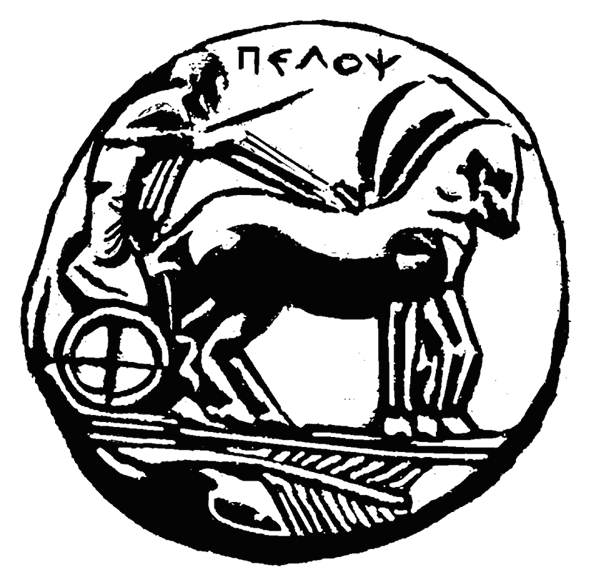 ΠΑΝΕΠΙΣΤΗΜΙΟ ΠΕΛΟΠΟΝΝΗΣΟΥΔ/νση ΒιβλιοθήκηςΟνομ/νυμο Συντάκτη: Ευγενία ΧοροζίδουE-mail: horozidou@uop.gr Τηλ.: 2741074997-8	                                                                                                     Αρ. Πρωτ.: 9377              Τρίπολη, 07/10/2019ΠΡΟΣ : Κάθε ενδιαφερόμενοΠΡΟΣΚΛΗΣΗ ΥΠΟΒΟΛΗΣ ΠΡΟΣΦΟΡΑΣ-ΕΡΕΥΝΑ ΑΓΟΡΑΣΘΕΜΑ : Προμήθεια βιβλίων για τις ανάγκες της Κεντρικής Βιβλιοθήκης του Πανεπιστημίου Πελοποννήσου και των Παραρτημάτων της για το έτος 2019, σύμφωνα με τον επισυναπτόμενο πίνακα.H Βιβλιοθήκη και το Κέντρο Πληροφόρησης του Πανεπιστημίου ΠελοποννήσουΈχοντας υπόψη :Α) Το υπ’ αριθ. 6750/01.08.2019 αίτημα της υπηρεσίας μας με ΑΔΑΜ 19REQ005389440 που αφορά την προμήθεια βιβλίων για τις ανάγκες της Κεντρικής Βιβλιοθήκης του Πανεπιστημίου Πελοποννήσου και των Παραρτημάτων της για το έτος 2019 Β) Την υπ’ αριθ. 7133/26.08.19 Απόφαση Ανάληψης δαπάνης με ΑΔΑ: 6 ΕΥΗ469Β7Δ-ΘΡΓ. Β) Τον Ν.4412/2016 το Ν. 4412/2016 (Φ.Ε.Κ. 147/Α’/08-08-2016) «Δημόσιες Συμβάσεις έργων, Προμηθειών &Υπηρεσιών (προσαρμογή στις Οδηγίες 2014/24/ΕΕ και 2014/25/ΕΕ)Καλεί τους ενδιαφερόμενους που δραστηριοποιούνται επαγγελματικά στο αντικείμενο της παρούσας, να υποβάλλουν προσφορά για την προμήθεια βιβλίων για τις ανάγκες της Κεντρικής Βιβλιοθήκης του Πανεπιστημίου Πελοποννήσου και των Παραρτημάτων της για το έτος 2019 σύμφωνα με τις συν-νες τεχνικές προδιαγραφές   στην Τρίπολη/Κεντρική Βιβλιοθήκη, στην Καλαμάτα/Παράρτημα ΒΙΚΕΠ Καλαμάτας, στη Σπάρτη/Παράρτημα ΒΙΚΕΠ Σπάρτης, στο Ναύπλιο/Παράρτημα ΒΙΚΕΠ Ναυπλίου, στην Κόρινθο/Παραρτήματα ΒΙΚΕΠ Κορίνθου (Τμήμα Κοινωνικής & Εκπαιδευτικής Πολιτικής και Τμήμα Πολιτικών Επιστημών Διεθνών Σχέσεων).Το κριτήριο επιλογής θα είναι η πλέον συμφέρουσα από οικονομική άποψη προσφορά αποκλειστικά βάσει της τιμής (χαμηλότερη τιμή) για το σύνολο της προμήθειας.Η τιμή της προμήθειας ανέρχεται έως του ποσού των 16.037,74,00 € ευρώ μη συμπεριλαμβανομένου του αναλογούντος Φ.Π.Α. 6,00%, ήτοι 17.000,00 συμπεριλαμβανομένου του αναλογούντος Φ.Π.Α. 6,00 %, και παρουσιάζεται αναλυτικά παρακάτω:Η δαπάνη καλύπτεται από τον Κωδικό 1259 του Τακτικού Προϋπολογισμού  του Πανεπιστημίου Πελοποννήσου (cpv 22113000-5).Η ισχύς της προσφοράς είναι για 120 ημέρες από την ημερομηνία υποβολής προσφοράς. Η παράδοση των ειδών δαπάνης πρέπει να έχει ολοκληρωθεί εντός 60 ημερών από την υπογραφή της σύμβασης (οριστική παραλαβή).Οι συμμετέχοντες στα πλαίσια της παρούσας, μπορούν να υποβάλλουν έγγραφες προσφορές στην παρακάτω διεύθυνση: Πανεπιστήμιο Πελοποννήσου Δ/νση ΒιβλιοθήκηςΔαμασκηνού & ΚολοκοτρώνηΤ.Κ 201 31, ΚόρινθοςΑρμόδιος : κ. Ευγενία ΧοροζίδουΚαταληκτική ημερομηνία υποβολής προσφορών είναι η 21/10/2019 και ώρα 14:00.Προς απόδειξη της μη συνδρομής των λόγων αποκλεισμού από διαδικασίες σύναψης δημοσίων συμβάσεων των παρ.1 και 2 του άρθρου 73 και 74 του Ν.4412/2016 υποβάλλεται  από τους συμμετέχοντες :Υπεύθυνη δήλωση (από νόμιμο εκπρόσωπο εταιρείας ) όπου αναγράφει τα εξής :α. Πληρώ τις τεχνικές προδιαγραφές της παρούσας πρόσκλησης εκδήλωσης ενδιαφέροντος και τους σχετικούς όρους τους οποίους αποδέχομαι πλήρως και ανεπιφύλακτα και επισυνάπτεται ο ΠΙΝΑΚΑΣ ΤΕΧΝΙΚΩΝ ΠΡΟΔΙΑΓΡΑΦΩΝ. Επιπλέον υποβάλλεται : Οικονομική προσφορά όπου θα συμπληρώνεται σύμφωνα με το συν-νο υπόδειγμα (του ΠΑΡΑΡΤΗΜΑΤΟΣ Β ).Ειδικοί όροια. Βιβλία που είναι φθαρμένα, κακέκτυπα, ή παρουσιάζουν κάθε μορφής ελαττώματα έστω και επουσιώδη (όπως μη πλήρης στοίχιση των εξώφυλλων με τα εσώφυλλα, μερική ή ολική αποκόλληση των σελίδων), ο ανάδοχος είναι υποχρεωμένος μετά την διαπίστωση των ελαττωμάτων να τα αντικαθιστά εντός διαστήματος δεκαπέντε ημερών (15) κατόπιν υπόδειξης της υπηρεσίας,  με ισάριθμα. Τα εν γένει δε έξοδα αποστολής και αντικατάστασης βαρύνουν στο σύνολό τους αποκλειστικά τον προμηθευτή. β. Σε περίπτωση που ο υποψήφιος ανάδοχος αδυνατεί να προσκομίσει ένα βιβλίο για το οποίο έχει κατατεθεί προσφορά, είναι υποχρεωμένος να προσκομίσει σχετικά δικαιολογητικά παραγγελίας ή ενημέρωση απ΄ τον εκδότη, ότι το βιβλίο είναι π.χ. εξαντλημένο ή είναι υπό έκδοση.γ. Σε περίπτωση που υπάρχει νεότερη έκδοση κάποιου τίτλου από αυτή που έχει ζητηθεί, ο ανάδοχος οφείλει να παραδώσει την τελευταία έκδοση.Παραλαβή – ΠαράδοσηΟ ανάδοχος υποχρεούται να παραδώσει τα υπό προμήθεια έντυπα βιβλία σε χώρο της Βιβλιοθήκης του Πανεπιστημίου όπως περιγράφεται στο ΠΑΡΑΡΤΗΜΑ Α- ΤΕΧΝΙΚΕΣ ΠΡΟΔΙΑΓΡΑΦΕΣ και σε χρόνο που θα οριστεί μετά από έγγραφη συνεννόηση. Το κόστος μεταφοράς και παράδοσης στις βιβλιοθήκες γίνεται με μέριμνα και έξοδα του αναδόχου. Τα έντυπα βιβλία θα παραδίδονται από τον ανάδοχο συσκευασμένα σε χαρτοκιβώτια ή άλλα είδη συσκευασίας κατάλληλα για τη μεταφορά. Στην εξωτερική συσκευασία θα αναγράφονται με ανεξίτηλο και εμφανή τρόπο η  ονομασία του περιεχομένου, ο αριθμός των περιεχομένων κάθε συσκευασίας και τα στοιχεία του αναδόχου.Ο οικονομικός φορέας ο οποίος θα επιλεγεί να  του ανατεθεί η σύμβαση, πριν την ανάθεση πρέπει να προσκομίσει υποχρεωτικά προς απόδειξη της μη συνδρομής των λόγων αποκλεισμού από διαδικασίες σύναψης δημοσίων συμβάσεων των παρ.1 και 2 του άρθρου 73 του Ν.4412/2016, τα παρακάτω δικαιολογητικά:α.  Απόσπασμα ποινικού μητρώου. Η υποχρέωση αφορά ιδίως: αα) στις περιπτώσεις εταιρειών περιορισμένης ευθύνης (Ε.Π.Ε.) και προσωπικών εταιρειών (Ο.Ε. και Ε.Ε.), τους διαχειριστές, ββ) στις περιπτώσεις ανωνύμων εταιρειών (Α.Ε.), τον Διευθύνοντα Σύμβουλο, καθώς και όλα τα μέλη του Διοικητικού Συμβουλίου.β. Φορολογική ενημερότηταγ. Ασφαλιστική ενημερότητα (άρθρο 80 παρ.2 του Ν.4412/2016)δ. Νομιμοποιητικά έγγραφα (πχ καταστατικό ) Η πληρωμή του αναδόχου θα γίνει με χρηματικό ένταλμα κατόπιν έκδοσης σχετικών παραστατικών-δικαιολογητικά πληρωμής, πρωτοκόλλου παραλαβής από την αρμόδια επιτροπή παραλαβής  και σύμφωνα με το άρθρο 200 του Ν.4412/2016. Τον ανάδοχο βαρύνουν οι εκάστοτε νόμιμες κρατήσεις. ΥΠΟΓΡΑΦΗ…………………….Ο Αντιπρύτανης  Διοικητικών Υποθέσεων του Πανεπιστημίου ΠελοποννήσουΚαθηγητής Γιώργος Β. ΑνδρειωμένοςΠΑΡΑΡΤΗΜΑ Α- ΤΕΧΝΙΚΕΣ ΠΡΟΔΙΑΓΡΑΦΕΣΕΛΛΗΝΟΓΛΩΣΣΑΞΕΝΟΓΛΩΣΣΑΠΑΡΑΡΤΗΜΑ Β- ΟΙΚΟΝΟΜΙΚΗ ΠΡΟΣΦΟΡΑΥπογραφή /σφραγίδα συμμετέχονταΕίδοςΠεριγραφήΠοσότηταΤόπος παράδοσηςΒιβλίαΕλληνόγλωσσα287 τίτλοι ( 297 τόμοι)Σύμφωνα με το ΠΑΡΑΡΤΗΜΑ Α’ΒιβλίαΞενόγλωσσα209 τίτλοι ( 224 τόμοι)Σύμφωνα με το ΠΑΡΑΡΤΗΜΑ Α’α/αΣυγγραφέαςΤίτλοςΕκδότηςΤόμος/ΤόμοιISBNΤΟΠΟΣ ΠΑΡΑΔΟΣΗΣ -ΠΑΡΑΡΤΗΜΑ ΒΙΒΛΙΟΘΗΚΗΣ1ΣΤΡΑΤΟΣ ΓΕΩΡΓΟΥΛΑΣΗ ΚΟΙΝΩΝΙΑ ΤΟΥ ΕΛΕΥΘΕΡΟΥ ΧΡΟΝΟΥΠΕΔΙΟ1978-960-9405-57-7ΚΟΡΙΝΘΟΣ -ΤΚΕΠ2RICHARD SENNETTΟ ΕΛΑΣΤΙΚΟΠΟΙΗΜΕΝΟΣ ΑΝΘΡΩΠΟΣΠΕΔΙΟ1978-960-9405-22-5ΚΟΡΙΝΘΟΣ -ΤΚΕΠ3ΕΠΙΣΤΗΜΟΝΙΚΗ ΕΠΙΜΕΛΕΙΑ: Μ. ΔΑΦΕΡΜΟΣ, Μ. ΣΑΜΑΤΑΣΟΙ ΚΟΙΝΩΝΙΚΕΣ ΕΠΙΣΤΗΜΕΣ ΣΤΟΝ 21ο ΑΙΩΝΑΠΕΔΙΟ1978-960-9405-68-3ΚΟΡΙΝΘΟΣ -ΤΚΕΠ4ULRICH BECKΚΟΙΝΩΝΙΑ ΤΗΣ ΔΙΑΚΙΝΔΥΝΕΥΣΗΣΠΕΔΙΟ1978-960-546-584-1ΚΟΡΙΝΘΟΣ -ΤΚΕΠ5ΕΠΙΣΤΗΜΟΝΙΚΗ ΕΠΙΜΕΛΕΙΑ: ΣΤΕΛΛΑ ΖΑΜΠΑΡΛΟΥΚΟΥ, ΜΑΡΙΑ ΚΟΥΣΗΚΟΙΝΩΝΙΚΕΣ ΟΨΕΙΣ ΤΗΣ ΚΡΙΣΗΣ ΣΤΗΝ ΕΛΛΑΔΑΠΕΔΙΟ1978-960-546-238-3ΚΟΡΙΝΘΟΣ -ΤΚΕΠ6ΠΕΤΡΟΣ Α. ΚΩΣΤΑΓΙΟΛΑΣΟΙ ΥΠΗΡΕΣΙΕΣ ΠΛΗΡΟΦΟΡΗΣΗΣ ΣΤΗ ΔΙΟΙΚΗΣΗ ΜΟΝΑΔΩΝ ΥΓΕΙΑΣΠΕΔΙΟ1978-960-9552-42-4ΚΟΡΙΝΘΟΣ -ΤΚΕΠ7ΜΑΝΟΛΗΣ ΤΖΑΝΑΚΗΣΨΥΧΙΚΗ ΑΣΘΕΝΕΙΑ ΚΑΙ ΣΥΓΧΡΟΝΕΣ ΠΡΑΚΤΙΚΕΣ ΤΟΥ ΕΑΥΤΟΥΠΕΔΙΟ1978-960-546-074-7ΚΟΡΙΝΘΟΣ -ΤΚΕΠ8ΕΠΙΣΗΜΟΝΙΚΗ ΕΠΙΜΕΛΕΙΑ: ΓΙΩΡΓΟΣ ΑΛΕΞΙΑΣ, ΜΑΝΟΛΗΣ ΤΖΑΝΑΚΗΣ, ΑΙΓΛΗ ΧΑΤΖΟΥΛΗΣΩΜΑ ΥΠΟ ΕΠΙΤΗΡΗΣΗΠΕΔΙΟ1978-960-546-244-4ΚΟΡΙΝΘΟΣ -ΤΚΕΠ9ΠΡΟΔΡΟΜΟΣ Κ. ΠΡΟΔΡΟΜΙΔΗΣΔΙΑΛΕΞΕΙΣ ΣΤΗ ΣΥΓΧΡΟΝΗ ΟΙΚΟΝΟΜΙΚΗ ΕΠΙΣΤΗΜΗΠΕΔΙΟ1978-960-546-414-1ΚΟΡΙΝΘΟΣ -ΤΚΕΠ10ΝΙΚΟΛΑΟΣ Δ. ΦΙΛΙΠΠΑΣΗ ΨΥΧΟΛΟΓΙΑ ΤΩΝ ΑΓΟΡΩΝΠΕΔΙΟ197-960-546-504-9ΚΟΡΙΝΘΟΣ -ΤΚΕΠ11ΔΗΜΗΤΡΗΣ ΒΟΛΙΩΤΗΣΔΙΑΛΕΞΕΙΣ ΣΤΗ ΘΕΩΡΙΑ ΠΑΙΓΝΙΩΝΠΕΔΙΟ1978-960-546-615-2ΚΟΡΙΝΘΟΣ -ΤΚΕΠ12DAVID K. EITEMEAN, ARTHUR I. STONEHILLΔΙΕΘΝΗΣ ΔΙΟΙΚΗΤΙΚΗ ΤΩΝ ΕΠΙΧΕΙΡΗΣΕΩΝΠΕΔΙΟ1978-960-546-686-2ΚΟΡΙΝΘΟΣ -ΤΚΕΠ13ΜΙΝΩΑΣ ΚΟΥΚΟΥΡΙΤΑΚΗΣΠΡΟΧΩΡΗΜΕΝΗ ΜΑΚΡΟΟΙΚΟΝΟΜΙΚΗΠΕΔΙΟ1978-960-546-541-4ΚΟΡΙΝΘΟΣ -ΤΚΕΠ14ΝΙΚΟΛΑΟΣ ΑΠΕΡΓΗΣΜΑΚΡΟΟΙΚΟΝΟΜΙΚΗΠΕΔΙΟ1978-960-546-940-5ΚΟΡΙΝΘΟΣ -ΤΚΕΠ15ΚΩΝΣΤΑΝΤΙΝΟΣ ΚΑΡΑΝΑΣΗΣΜΙΑ ΕΚΔΟΧΗ ΓΙΑ ΤΙΣ ΟΙΚΟΝΟΜΙΚΕΣ ΑΝΙΣΟΤΗΤΕΣΠΕΔΙΟ1978-618-5331-15-3ΚΟΡΙΝΘΟΣ -ΤΚΕΠ16JESTER REBECCA,ΠΡΟΑΓΩΓΗ ΤΗΣ ΠΡΑΚΤΙΚΗΣ ΣΤΗ ΝΟΣΗΛΕΥΤΙΚΗ ΑΠΟΚΑΤΑΣΤΑΣΗBROKENHILLΙ978-9963274512ΤΡΙΠΟΛΗ17JARRELL E. BRUCE, STRAUCH D. ERICΧΕΙΡΟΥΡΓΙΚΗ ΜΕΣΑ ΑΠΟ ΠΕΡΙΠΤΩΣΕΙΣ UNIVERSITY STUDIO PRESSΙ978-9601223902ΤΡΙΠΟΛΗ18SUBRAMANYAN K.R,ΑΝΑΛΥΣΗ ΧΡΗΜΑΤΟΟΙΚΟΝΟΜΙΚΩΝ ΚΑΤΑΣΤΑΣΕΩΝBROKEN HILL 2978-9963-258-92-5ΣΠΑΡΤΗ19NEEDLES BELVERD,  POWERS MARIANΕΙΣΑΓΩΓΗ ΣΤΗ ΧΡΗΜΑΤΟΟΙΚΟΝΟΜΙΚΗ ΛΟΓΙΣΤΙΚΗBROKEN HILL 2978-9963-274-37-6ΣΠΑΡΤΗ20BERK JONATHAN, DEMARZOΑΡΧΕΣ ΧΡΗΜΑΤΟΟΙΚΟΝΟΜΙΚΗΣ ΤΩΝ ΕΠΙΧΕΙΡΗΣΕΩΝΤΖΙΟΛΑΣ 1978-960-418-801-7ΣΠΑΡΤΗ21ROSS STEPHEN, WESTERFIELD W. RANDOLPHΧΡΗΜΑΤΟΟΙΚΟΝΟΜΙΚΗ ΤΩΝ ΕΠΙΧΕΙΡΗΣΕΩΝBROKEN HILL 2978-9963-274-01-7ΣΠΑΡΤΗ22DAMODARAN AΕΦΑΡΜΟΣΜΕΝΗ ΧΡΗΜΑΤΟΟΙΚΟΝΟΜΙΚΗ ΓΙΑ ΕΠΙΧΕΙΡΗΣΕΙΣBROKEN HILL 2978-960-489-151-1ΣΠΑΡΤΗ23RAY H. GARRISON,  ERIC W. NOREENΔΙΟΙΚΗΤΙΚΗ ΛΟΓΙΣΤΙΚΗ ΚΛΕΙΔΑΡΙΘΜΟΣ2978-960-461-855-2ΣΠΑΡΤΗ24ΒΕΛΟΝΑΚΗΣ ΜΑΝΩΛΗΣΠΡΟΛΗΨΗΒΗΤΑ ΙΑΤΡΙΚΕΣ ΕΚΔΟΣΕΙΣ1978-960-452-257-6ΣΠΑΡΤΗ25DAVID BREWERΕΛΛΑΔΑ, 1453-1821. ΟΙ ΑΓΝΩΣΤΟΙ ΑΙΩΝΕΣΠΑΤΑΚΗΣ19789601639819ΚΟΡΙΝΘΟΣ - ΠΕΔΙΣ26ΓΙΩΡΓΟΣ ΜΙΚΡΟΥΔΗΣ1919. ΤΟ ΜΕΤΕΩΡΟ ΒΗΜΑ ΣΤΗ ΜΙΚΡΑΣΙΑΝΕΦΕΛΗ19789605042462ΚΟΡΙΝΘΟΣ - ΠΕΔΙΣ27 EDMUN ABOUTΗ ΕΛΛΑΔΑ ΤΟΥ ΌΘΩΝΑΜΕΤΑΙΧΜΙΟ19786180308716ΚΟΡΙΝΘΟΣ - ΠΕΔΙΣ28ΘΑΝΟΣ ΒΕΡΕΜΗΣ, ΙΩΑΝΝΗΣ ΚΟΛΙΟΠΟΥΛΟΣ, ΙΑΚΩΒΟΣ ΜΙΧΑΗΛΙΔΗΣ1821. Η ΔΗΜΙΟΥΡΓΙΑ ΕΝΟΣ ΕΘΝΟΥΣΜΕΤΑΙΧΜΙΟ19786180316223ΚΟΡΙΝΘΟΣ - ΠΕΔΙΣ29ΑΝΤΩΝΗΣ ΚΛΑΨΗΣΠΟΛΙΤΙΚΗ ΚΑΙ ΔΙΠΛΩΜΑΤΙΑ ΤΗΣ ΕΛΛΗΝΙΚΗΣ ΕΘΝΙΚΗΣ ΟΛΟΚΛΗΡΩΣΗΣ, 1821-1923ΠΕΔΙΟ19789605460372ΚΟΡΙΝΘΟΣ - ΠΕΔΙΣ30ΑΝΤΩΝΗΣ ΚΛΑΨΗΣΗ ΕΝΤΑΞΗ ΤΗΣ ΤΟΥΡΚΙΑΣ ΣΤΗΝ ΚΟΙΝΩΝΙΑ ΤΩΝ ΕΘΝΩΝ ΚΑΙ Η ΕΛΛΗΝΙΚΗ ΕΞΩΤΕΡΙΚΗ ΠΟΛΙΤΙΚΗ, 1923-1932ΗΡΟΔΟΤΟΣ19789604850891ΚΟΡΙΝΘΟΣ - ΠΕΔΙΣ31ΣΠΥΡΟΣ ΒΛΑΧΟΠΟΥΛΟΣ , ΔΗΜΗΤΡΗΣ ΚΑΙΡΙΔΗΣ, ΑΝΤΩΝΗΣ ΚΛΑΨΗΣΗ ΔΙΚΤΑΤΟΡΙΑ ΤΩΝ ΣΥΝΤΑΓΜΑΤΑΡΧΩΝ. ΑΝΑΤΟΜΙΑ ΜΙΑΣ ΕΠΤΑΕΤΙΑΣΠΑΤΑΚΗΣ19789601682358ΚΟΡΙΝΘΟΣ - ΠΕΔΙΣ32ΆΓΓΕΛΟΣ ΣΥΡΙΓΟΣ, ΕΥΑΝΘΗΣ ΧΑΤΖΗΒΑΣΙΛΕΙΟΥΗ ΣΥΜΦΩΝΙΑ ΤΩΝ ΠΡΕΣΠΩΝ ΚΑΙ ΤΟ ΜΑΚΕΔΟΝΙΚΟΠΑΤΑΚΗΣ19789601682600ΚΟΡΙΝΘΟΣ - ΠΕΔΙΣ33ΕΥΑΝΘΗΣ ΧΑΤΖΗΒΑΣΙΛΕΙΟΥΟ ΔΙΑΛΟΓΟΣ ΓΙΩΡΓΟΥ ΣΕΦΕΡΗ - ΕΥΑΓΓΕΛΟΥ ΑΒΕΡΩΦ. ΟΙ ΣΥΜΦΩΝΙΕΣ ΖΥΡΙΧΗΣ ΚΑΙ ΛΟΝΔΙΝΟΥΠΑΤΑΚΗΣ19789601682341ΚΟΡΙΝΘΟΣ - ΠΕΔΙΣ34ΓΙΩΡΓΟΣ ΔΕΡΤΙΛΗΣΙΣΤΟΡΙΑ ΤΗΣ ΝΕΟΤΕΡΗΣ ΚΑΙ ΣΥΓΧΡΟΝΗΣ ΕΛΛΑΔΟΣ 1750-2015ΠΑΝΕΠΙΣΤΗΜΙΑΚΕΣ ΕΚΔΟΣΕΙΣ ΚΡΗΤΗΣ19789605245283ΚΟΡΙΝΘΟΣ - ΠΕΔΙΣ35ΣΤΑΘΗΣ ΚΑΛΥΒΑΣ, ΝΙΚΟΣ ΜΑΡΑΝΤΖΙΔΗΣΕΜΦΥΛΙΑ ΠΑΘΗΜΕΤΑΙΧΜΙΟ19786180309065ΚΟΡΙΝΘΟΣ - ΠΕΔΙΣ36ΓΙΩΡΓΟΣ Θ. ΜΑΥΡΟΓΟΡΔΑΤΟΣ1915. Ο ΕΘΝΙΚΟΣ ΔΙΧΑΣΜΟΣΠΑΤΑΚΗΣ19789601664989ΚΟΡΙΝΘΟΣ - ΠΕΔΙΣ37ΓΙΩΡΓΟΣ Θ. ΜΑΥΡΟΓΟΡΔΑΤΟΣΜΕΤΑ ΤΟ 1922. Η ΠΑΡΑΤΑΣΗ ΤΟΥ ΔΙΧΑΣΜΟΥΠΑΤΑΚΗΣ19789601676227ΚΟΡΙΝΘΟΣ - ΠΕΔΙΣ38DAVID BREWERΕΛΛΑΔΑ, 1940-1949. ΠΟΛΕΜΟΣ, ΚΑΤΟΧΗ, ΑΝΤΙΣΤΑΣΗ, ΕΜΦΥΛΙΟΣΠΑΤΑΚΗΣ19789601678214ΚΟΡΙΝΘΟΣ - ΠΕΔΙΣ39ΚΩΣΤΑΣ ΚΩΣΤΗΣ«ΤΑ ΚΑΚΟΜΑΘΗΜΕΝΑ ΠΑΙΔΙΑ ΤΗΣ ΙΣΤΟΡΙΑΣ». Η ΔΙΑΜΟΡΦΩΣΗ ΤΟΥ ΕΛΛΗΝΙΚΟΥ ΚΡΑΤΟΥΣ, 18ΟΣ-21ΟΣ ΑΙΩΝΑΣΠΑΤΑΚΗΣ19789601678146ΚΟΡΙΝΘΟΣ - ΠΕΔΙΣ40ΝΙΚΟΣ ΚΟΤΖΙΑΣΗ ΜΕΓΑΛΗ ΔΙΑΠΡΑΓΜΑΤΕΥΣΗ. ΠΡΕΣΠΕΣΠΑΤΑΚΗΣ19789601683379ΚΟΡΙΝΘΟΣ - ΠΕΔΙΣ41ΓΙΩΡΓΟΣ Θ. ΜΑΥΡΟΓΟΡΔΑΤΟΣΤΑ ΓΡΑΜΜΑΤΑ ΣΤΗΝ ΠΑΟΛΑ. ΤΙ ΜΑΣ ΛΕΝΕ ΓΙΑ ΤΟΝ ΚΩΝΣΤΑΝΤΙΝΟ Α΄ΠΑΤΑΚΗΣ19789601681849ΚΟΡΙΝΘΟΣ - ΠΕΔΙΣ42THOMAS GALLANTΝΕΟΤΕΡΗ ΕΛΛΑΔΑ. ΑΠΟ ΤΟΝ ΠΟΛΕΜΟ ΤΗΣ ΑΝΕΞΑΡΤΗΣΙΑΣ ΜΕΧΡΙ ΤΙΣ ΜΕΡΕΣ ΜΑΣΠΕΔΙΟ19789605467807ΚΟΡΙΝΘΟΣ - ΠΕΔΙΣ43ΒΑΣΙΛΗΣ ΤΖΑΝΑΚΑΡΗΣΣΜΥΡΝΗ, 1919-1922ΜΕΤΑΙΧΜΙΟ19786180318036ΚΟΡΙΝΘΟΣ - ΠΕΔΙΣ44ΙΩΑΝΝΗΣ ΜΕΤΑΞΑΣΙΣΤΟΡΙΑ ΤΟΥ ΕΘΝΙΚΟΥ ΔΙΧΑΣΜΟΥ ΚΑΙ ΤΗΣ ΜΙΚΡΑΣΙΑΤΙΚΗΣ ΚΑΤΑΣΤΡΟΦΗΣΕΚΑΤΗ19789604080700ΚΟΡΙΝΘΟΣ - ΠΕΔΙΣ45ΣΠΥΡΙΔΩΝ ΠΛΑΚΟΥΔΑΣΕΛΛΗΝΙΚΟΣ ΕΜΦΥΛΙΟΣ ΠΟΛΕΜΟΣ, 1946-1949ΕΠΙΚΕΝΤΡΟ19789604587919ΚΟΡΙΝΘΟΣ - ΠΕΔΙΣ46SVETOZAR RAJAK, ΚΩΝΣΤΑΝΤΙΝΑ Ε. ΜΠΟΤΣΙΟΥ, ΕΙΡΗΝΗ ΚΑΡΑΜΟΥΖΗ, ΕΥΑΝΘΗΣ ΧΑΤΖΗΒΑΣΙΛΕΙΟΥΤΑ ΒΑΛΚΑΝΙΑ ΣΤΟΝ ΨΥΧΡΟ ΠΟΛΕΜΟΠΑΠΑΔΟΠΟΥΛΟΣ19789605699369ΚΟΡΙΝΘΟΣ - ΠΕΔΙΣ47ANDRE GEROLYMATOSΕΜΦΥΛΙΟΣ, ΕΛΛΑΔΑ 1943-1949. ΈΝΑΣ ΔΙΕΘΝΗΣ ΠΟΛΕΜΟΣΔΙΟΠΤΡΑ19789606054143ΚΟΡΙΝΘΟΣ - ΠΕΔΙΣ48ΣΑΡΙΟΓΛΟΥ ΕΙΡΗΝΗΗ ΜΙΚΡΑΣΙΑΤΙΚΗ ΕΚΣΤΡΑΤΕΙΑ ΤΟΥ ΚΩΣΤΑ ΜΙΣΑΗΛΙΔΗΕΛΛΗΝΙΚΟ ΊΔΡΥΜΑ ΙΣΤΟΡΙΚΩΝ ΜΕΛΕΤΩΝ19789609789097ΚΟΡΙΝΘΟΣ - ΠΕΔΙΣ49JOHN LEWIS GADDISΟ ΨΥΧΡΟΣ ΠΟΛΕΜΟΣΠΑΠΑΔΟΠΟΥΛΟΣ19789605699000ΚΟΡΙΝΘΟΣ - ΠΕΔΙΣ50RICHARD EVANSΗ ΕΠΙΔΙΩΞΗ ΤΗΣ ΙΣΧΥΟΣ, 1815-1914ΑΛΕΞΑΝΔΡΕΙΑ19789602217917ΚΟΡΙΝΘΟΣ - ΠΕΔΙΣ51ALBERT LINDEMANNΙΣΤΟΡΙΑ ΤΗΣ ΝΕΟΤΕΡΗΣ ΕΥΡΩΠΗΣ. ΑΠΟ ΤΟ 1815 ΜΕΧΡΙ ΣΗΜΕΡΑΚΡΙΤΙΚΗ19789602189269ΚΟΡΙΝΘΟΣ - ΠΕΔΙΣ52WILLIAM MCNEILLΗ ΜΕΤΑΜΟΡΦΩΣΗ ΤΗΣ ΕΛΛΑΔΑΣ ΜΕΤΑ ΤΟΝ Β΄ ΠΑΓΚΟΣΜΙΟ ΠΟΛΕΜΟΠΑΠΑΔΟΠΟΥΛΟΣ19789605697594ΚΟΡΙΝΘΟΣ - ΠΕΔΙΣ53ΙΑΚΩΒΟΣ ΜΙΧΑΗΛΙΔΗΣΜΙΚΡΑΣΙΑΤΙΚΗ ΚΑΤΑΣΤΡΟΦΗΠΑΠΑΔΟΠΟΥΛΟΣ19789605697846ΚΟΡΙΝΘΟΣ - ΠΕΔΙΣ54ΕΥΑΝΘΗΣ ΧΑΤΖΗΒΑΣΙΛΕΙΟΥΣΤΑ ΣΥΝΟΡΑ ΤΩΝ ΚΟΣΜΩΝ. Η ΕΛΛΑΔΑ ΚΑΙ Ο ΨΥΧΡΟΣ ΠΟΛΕΜΟΣ, 1952-1967ΠΑΤΑΚΗΣ19789601630526ΚΟΡΙΝΘΟΣ - ΠΕΔΙΣ55ΣΠΥΡΟΣ ΒΛΑΧΟΠΟΥΛΟΣ, ΕΥΑΝΘΗΣ ΧΑΤΖΗΒΑΣΙΛΕΙΟΥΔΙΛΗΜΜΑΤΑ ΤΗΣ ΕΛΛΗΝΙΚΗΣ ΣΥΝΤΑΓΜΑΤΙΚΗΣ ΙΣΤΟΡΙΑΣ: 20ΟΣ ΑΙΩΝΑΣΠΑΤΑΚΗΣ19789601681139ΚΟΡΙΝΘΟΣ - ΠΕΔΙΣ56ΣΩΤΗΡΗΣ ΡΙΖΑΣΤΟ ΚΥΠΡΙΑΚΟ ΣΤΗΝ ΚΡΙΣΙΜΗ ΚΑΜΠΗ. Η ΕΛΛΗΝΙΚΗ ΠΟΛΙΤΙΚΗ ΚΑΙ ΤΟ ΣΧΕΔΙΟ ACHESONΓΡΗΓΟΡΗΣ19789603331216ΚΟΡΙΝΘΟΣ - ΠΕΔΙΣ57ΣΩΤΗΡΗΣ ΡΙΖΑΣΤΟ ΤΕΛΟΣ ΤΗΣ ΜΕΓΑΛΗΣ ΙΔΕΑΣ. Ο ΒΕΝΙΖΕΛΟΣ, Ο ΑΝΤΙΒΕΝΙΖΕΛΙΣΜΟΣ ΚΑΙ Η ΜΙΚΡΑ ΑΣΙΑΚΑΣΤΑΝΙΩΤΗΣ19789600359480ΚΟΡΙΝΘΟΣ - ΠΕΔΙΣ58ΣΩΤΗΡΗΣ ΡΙΖΑΣΠΑΡΑΤΑΞΕΙΣ ΚΑΙ ΚΟΜΜΑΤΑ ΣΤΗ ΜΕΤΑΠΟΛΕΜΙΚΗ ΕΛΛΑΔΑΕΣΤΙΑ19789600516630ΚΟΡΙΝΘΟΣ - ΠΕΔΙΣ59ΣΩΤΗΡΗΣ ΡΙΖΑΣΈΝΩΣΗ, ΔΙΧΟΤΟΜΗΣΗ, ΑΝΕΞΑΡΤΗΣΙΑ, 1963-1967ΒΙΒΛΙΟΡΑΜΑ19789608087095ΚΟΡΙΝΘΟΣ - ΠΕΔΙΣ60ΣΠΥΡΙΔΩΝ ΠΛΟΥΜΙΔΗΣΤΟ ΚΑΘΕΣΤΩΣ ΤΟΥ ΙΩΑΝΝΗ ΜΕΤΑΞΑ, 1936-1941ΕΣΤΙΑ19789600516623ΚΟΡΙΝΘΟΣ - ΠΕΔΙΣ61ΣΠΥΡΙΔΩΝ ΠΛΟΥΜΙΔΗΣΤΑ ΜΥΣΤΗΡΙΑ ΤΗΣ ΑΙΓΗΙΔΟΣΕΣΤΙΑ19789600516623ΚΟΡΙΝΘΟΣ - ΠΕΔΙΣ62ΗΛΙΑΣ ΝΙΚΟΛΑΚΟΠΟΥΛΟΣΗ ΚΑΧΕΚΤΙΚΗ ΔΗΜΟΚΡΑΤΙΑ. ΚΟΜΜΑΤΑ ΚΑΙ ΕΚΛΟΓΕΣ, 1946-1967ΠΑΤΑΚΗΣ19789601602264ΚΟΡΙΝΘΟΣ - ΠΕΔΙΣ63ΑΘΑΝΑΣΙΟΣ ΛΟΥΠΑΣΑΠΟ ΤΙΣ ΣΧΕΣΕΙΣ ΣΥΜΜΑΧΙΑΣ ΣΤΗΝ ΨΥΧΡΑΝΣΗ. Η ΕΛΛΑΔΑ ΚΑΙ ΤΟ ΒΑΣΙΛΕΙΟ ΣΕΡΒΩΝ, ΚΡΟΑΤΩΝ ΚΑΙ ΣΛΟΒΕΝΩΝ, 1919-1924ΗΡΟΔΟΤΟΣ19789604852130ΚΟΡΙΝΘΟΣ - ΠΕΔΙΣ64ΓΕΩΡΓΙΑΔΟΥ ΒΑΣΙΛΙΚΗ Η ΑΚΡΑ ΔΕΞΙΑ ΣΤΗΝ ΕΛΛΑΔΑ 1965-2018ΚΑΣΤΑΝΙΩΤΗΣ1978-960-03-6562-7ΚΟΡΙΝΘΟΣ - ΠΕΔΙΣ65ΧΡΥΣΟΓΕΛΟΣ ΆΓΓΕΛΟΣΛΑΪΚΙΣΜΟΣΠΑΠΑΔΟΠΟΥΛΟΣ1978-960-569-783-9ΚΟΡΙΝΘΟΣ - ΠΕΔΙΣ66ΣΤΑΥΡΑΚΑΚΗΣ ΓΙΑΝΝΗΣΛΑΪΚΙΣΜΟΣ: ΜΥΘΟΙ, ΣΤΕΡΕΟΤΥΠΑ ΚΑΙ ΑΝΑΠΡΟΣΑΝΑΤΟΛΙΣΜΟΙΕΛΛΗΝΙΚΟ ΑΝΟΙΚΤΟ ΠΑΝΕΠΙΣΤΗΜΙΟ1978-618-84272-3-5ΚΟΡΙΝΘΟΣ - ΠΕΔΙΣ67ΗΡΑΚΛΕΙΔΗΣ ΑΛΕΞΗΣΤΟ ΜΑΚΕΔΟΝΙΚΟ ΖΗΤΗΜΑ 1878-2018ΘΕΜΕΛΙΟ1978-960-310-402-5ΚΟΡΙΝΘΟΣ - ΠΕΔΙΣ68ΣΙΑΚΑΝΤΑΡΗΣ ΓΙΩΡΓΟΣΤΟ ΠΡΩΤΕΙΟ ΤΗΣ ΔΗΜΟΚΡΑΤΙΑΣ: Η ΣΟΣΙΑΛΔΗΜΟΚΡΑΤΙΑ ΜΕΤΑ ΤΗ ΣΟΣΙΑΛΔΗΜΟΚΡΑΤΙΑΑΛΕΞΑΝΔΡΕΙΑ1978-960-221-808-2ΚΟΡΙΝΘΟΣ - ΠΕΔΙΣ69ΡΟΜΠΕΡΤΣ-ΜΙΛΕΡ ΠΑΤΡΙΣΙΑ ΔΗΜΑΓΩΓΙΑ ΚΑΙ ΔΗΜΟΚΡΑΤΙΑΨΥΧΟΓΙΟΣ1978-618-01-2378-4ΚΟΡΙΝΘΟΣ - ΠΕΔΙΣ70ΟΥΛΡΙΧ ΜΠΕΚΚΟΙΝΩΝΙΑ ΤΗΣ ΔΙΑΚΙΝΔΥΝΕΥΣΗΣΠΕΔΙΟ1978-960-546-584-1ΚΟΡΙΝΘΟΣ - ΠΕΔΙΣ71BRENNAN JASONΕΝΑΝΤΙΟΝ ΤΗΣ ΔΗΜΟΚΡΑΤΙΑΣ: Η ΠΟΛΙΤΙΚΗ ΜΑΚΡΙΑ ΑΠΟ ΤΟΝ ΠΑΡΑΛΟΓΙΣΜΟΠΑΠΑΔΟΠΟΥΛΟΣ1978-960-569-871-3ΚΟΡΙΝΘΟΣ - ΠΕΔΙΣ72ΜΠΕΝΒΕΝΙΣΤΕ ΡΙΚΑΔΙΑΔΡΟΜΕΣ ΚΑΙ ΤΟΠΟΙ ΤΗΣ ΜΝΗΜΗΣΑΛΕΞΑΝΔΡΕΙΑ 1978-9602211502ΚΟΡΙΝΘΟΣ - ΠΕΔΙΣ73ΒΛΑΣΣΗΣ ΑΓΤΖΙΔΗΣΤΟ ΤΡΑΥΜΑ ΚΑΙ ΟΙ ΠΟΛΙΤΙΚΕΣ ΤΗΣ ΜΝΗΜΗΣ. ΕΝΔΕΙΚΤΙΚΕΣ ΟΨΕΙΣ ΤΩΝ ΣΥΜΒΟΛΙΚΩΝ ΠΟΛΕΜΩΝ ΓΙΑ ΤΗΝ ΙΣΤΟΡΙΑ ΚΑΙ ΤΗΝ ΜΝΗΜΗ.ΤΑΞΙΔΕΥΤΗΣ 1978-9606748684ΚΟΡΙΝΘΟΣ - ΠΕΔΙΣ74FREDERIC GROSΗ ΑΡΧΗ ΤΗΣ ΑΝΑΣΦΑΛΕΙΑΣ ΠΟΛΙΣ1978-9604354726ΚΟΡΙΝΘΟΣ - ΠΕΔΙΣ75Α. ΑΘΑΝΑΣΙΟΥΑΠΟΔΟΜΩΝΤΑΣ ΤΗΝ ΑΥΤΟΚΡΑΤΟΡΙΑΝΗΣΟΣ1978-960-589-013-1ΚΟΡΙΝΘΟΣ - ΠΕΔΙΣ76EAGLETON TERRYΙΔΕΟΛΟΓΙΑ: ΜΙΑ ΕΙΣΑΓΩΓΗΠΕΔΙΟ1978-960-5331-90-0ΚΟΡΙΝΘΟΣ - ΠΕΔΙΣ77ΜΑΛΛΙΑΣ ΑΛΕΞΑΝΔΡΟΣΕΛΛΑΔΑ ΚΑΙ ΒΟΡΕΙΑ ΜΑΚΕΔΟΝΙΑ: Η ΑΥΤΟΨΙΑ ΤΗΣ ΔΥΣΚΟΛΗΣ ΣΥΜΦΩΝΙΑΣ ΤΩΝ ΠΡΕΣΠΩΝΙ. ΣΙΔΕΡΗΣ1978-960-08-0795-0ΚΟΡΙΝΘΟΣ - ΠΕΔΙΣ78ΚΑΤΣΙΚΑΣ, ΔΗΜΗΤΡΗΣ  ΠΑΓΚΟΣΜΙΟΠΟΙΗΣΗ, ΚΡΙΣΗ, ΜΕΤΑΡΡΥΘΜΙΣΗ  ΠΑΠΑΖΗΣΗΣ1978-960-02-3481-7 ΚΟΡΙΝΘΟΣ - ΠΕΔΙΣ79ΝΙΚΟΛΑΟΣ ΠΑΠΑΝΑΣΤΑΣΟΠΟΥΛΟΣΤΟ ΠΟΛΙΤΙΚΟ ΣΥΣΤΗΜΑ ΤΗΣ ΕΥΡΩΠΑΪΚΗΣ ΈΝΩΣΗΣΙ. ΣΙΔΕΡΗΣ1978-960-08-0671-7ΚΟΡΙΝΘΟΣ - ΠΕΔΙΣ80ΘΕΟΔΩΡΟΣ ΤΣΑΚΙΡΗΣΕΝΕΡΓΕΙΑΚΗ ΑΣΦΑΛΕΙΑ ΚΑΙ ΔΙΕΘΝΗΣ ΠΟΛΙΤΙΚΗΠΑΠΑΖΗΣΗΣ1 978-960-02-3384-1ΚΟΡΙΝΘΟΣ - ΠΕΔΙΣ81ΚΕΦΑΛΑ, ΒΙΒΗΒΟΡΕΙΑ ΑΦΡΙΚΗ: ΕΣΩΤΕΡΙΚΗ ΠΟΛΙΤΙΚΗ - ΠΕΡΙΦΕΡΕΙΑΚΕΣ ΚΑΙ ΔΙΕΘΝΕΙΣ ΣΧΕΣΕΙΣΠΑΠΑΖΗΣΗΣ1978-960-02-3042-0ΚΟΡΙΝΘΟΣ - ΠΕΔΙΣ82ΣΥΛΛΟΓΙΚΟ ΕΡΓΟΑΣΦΑΛΕΙΑ ΚΑΙ ΣΥΝΕΡΓΑΣΙΑ ΣΤΗ ΜΕΣΟΓΕΙΟ ΚΑΙ ΤΗ ΝΟΤΙΟΑΝΑΤΟΛΙΚΗ ΕΥΡΩΠΗΠΑΠΑΖΗΣΗΣ1978-960-02-3460-2 ΚΟΡΙΝΘΟΣ - ΠΕΔΙΣ83 ΜΠΟΤΟΠΟΥΛΟΣ ΚΩΝΣΤΑΝΤΙΝΟΣ Β.ΑΝΤΙΛΑΪΚΙΣΜΟΣΠΑΠΑΖΗΣΗΣ19789600234152ΚΟΡΙΝΘΟΣ - ΠΕΔΙΣ84ΣΥΛΛΟΓΙΚΟ ΕΡΓΟΘΕΣΜΟΙ ΚΑΙ ΠΟΛΙΤΙΚΕΣ ΤΟΝ ΚΑΙΡΟ ΤΗΣ ΚΡΙΣΗΣΠΑΠΑΖΗΣΗΣ19789600234282ΚΟΡΙΝΘΟΣ - ΠΕΔΙΣ85ΤΣΑΟΥΣΗ, ΑΣΠΑΣΙΑ Ι., ΘΕΣΜΟΙ, ΔΙΚΑΙΟ ΚΑΙ ΚΟΙΝΩΝΙΑ: ΚΡΙΣΙΜΕΣ ΔΙΑΤΟΜΕΣ ΥΠΟ ΤΟ ΦΩΣ ΜΙΑΣ ΒΙΩΜΑΤΙΚΗΣ ΘΕΩΡΗΣΗΣΠΑΠΑΖΗΣΗΣ19789600234060ΚΟΡΙΝΘΟΣ - ΠΕΔΙΣ86ΜΑΚΡΗΣ, ΣΠΥΡΟΣΠΟΛΙΤΙΚΗ ΚΑΙ ΚΟΙΝΩΝΙΚΗ ΘΕΩΡΙΑ ΣΤΗ ΣΥΓΧΡΟΝΗ ΕΛΛΑΔΑ: ΑΠΟ ΤΗΝ ΙΔΕΟΚΡΑΤΙΑ ΣΤΟΝ ΑΝΑΣΤΟΧΑΣΜΟLIBERAL BOOKS1978-618-5012-37-3ΚΟΡΙΝΘΟΣ - ΠΕΔΙΣ87ΜΑΚΡΗΣ, ΣΠΥΡΟΣΠΟΛΙΤΙΚΗ ΚΑΙ ΚΟΥΛΤΟΥΡΑ: ΣΥΜΒΟΛΙΣΜΟΣ, ΠΑΡΑΛΟΓΟ, ΜΕΤΑΜΟΝΤΕΡΝΟLIBERAL BOOKS1978-618-5012-34-2ΚΟΡΙΝΘΟΣ - ΠΕΔΙΣ88 ΤΣΙΡΟΣ ΝΙΚΟΛΑΟΣΠΟΛΙΤΙΚΗ ΝΟΜΙΜΟΠΟΙΗΣΗ ΚΑΙ ΑΝΘΡΩΠΙΝΑ ΔΙΚΑΙΩΜΑΤΑ ΣΤΟ ΕΡΓΟ ΤΟΥ JÜRGEN HABERMAS: Η ΣΤΡΟΦΗ ΤΗΣ ΣΥΓΧΡΟΝΗΣ ΚΟΙΝΩΝΙΚΗΣ ΘΕΩΡΙΑΣ ΣΤΗ ΦΙΛΟΣΟΦΙΑ ΤΟΥ ΔΙΚΑΙΟΥΠΑΠΑΖΗΣΗΣ1978-960-02-3367-4ΚΟΡΙΝΘΟΣ - ΠΕΔΙΣ89ΣΥΛΛΟΓΙΚΟ ΕΡΓΟΒΑΛΚΑΝΙΑ: ΕΥΘΡΑΥΣΤΕΣ ΙΣΟΡΡΟΠΙΕΣΗΡΟΔΟΤΟΣ1978-960-485-199-7ΚΟΡΙΝΘΟΣ - ΠΕΔΙΣ90ΣΥΛΛΟΓΙΚΟ ΕΡΓΟΑΝΑΤΟΛΙΚΗ ΜΕΣΟΓΕΙΟΣ: ΠΑΡΟΝ ΚΑΙ ΜΕΛΛΟΝΕΛΛΗΝΙΚΟ ΙΝΣΤΙΤΟΥΤΟ ΣΤΡΑΤΗΓΙΚΩΝ ΜΕΛΕΤΩΝ1978-960-206-602-7ΚΟΡΙΝΘΟΣ - ΠΕΔΙΣ91ΠΑΠΑΦΛΩΡΑΤΟΣ ΙΩΑΝΝΗΣ Σ. ΘΕΩΡΙΕΣ ΤΩΝ ΔΙΕΘΝΩΝ ΣΧΕΣΕΩΝΣΑΚΚΟΥΛΑ Α.Ε.1978-960-568-840-0,ΚΟΡΙΝΘΟΣ - ΠΕΔΙΣ92HILL, CHRISTOPHER, J. Η ΕΞΩΤΕΡΙΚΗ ΠΟΛΙΤΙΚΗ ΤΟΝ 21Ο ΑΙΩΝΑ ΠΑΝΕΠΙΣΤΗΜΙΑΚΕΣ ΕΚΔΟΣΕΙΣ ΚΡΗΤΗΣ1978-960-524-509-2ΚΟΡΙΝΘΟΣ - ΠΕΔΙΣ93ΤΣΑΚΙΡΗΣ ΘΕΟΔΩΡΟΣ ΕΝΕΡΓΕΙΑΚΗ ΑΣΦΑΛΕΙΑ ΚΑΙ ΔΙΕΘΝΗΣ ΠΟΛΙΤΙΚΗΠΑΠΑΖΗΣΗΣ1978-960-02-3384-1ΚΟΡΙΝΘΟΣ - ΠΕΔΙΣ94 ΜΑΝΩΛΟΠΟΥΛΟΣ ΓΕΩΡΓΙΟΣΕΛΛΗΝΙΚΕΣ ΜΕΙΟΝΟΤΗΤΕΣ, ΟΜΟΓΕΝΕΙΑ ΚΑΙ ΕΛΛΗΝΙΚΗ ΕΞΩΤΕΡΙΚΗ ΠΟΛΙΤΙΚΗΉΛΕΚΤΡΟΝ1 978-618-5254-32-2ΚΟΡΙΝΘΟΣ - ΠΕΔΙΣ95ERICH FROMMΟ ΦΟΒΟΣ ΜΠΡΟΣΤΑ ΣΤΗΝ ΕΛΕΥΘΕΡΙΑΔΙΟΠΤΡΑ19789606052286ΚΟΡΙΝΘΟΣ - ΠΕΔΙΣ96ΚΑΝΤ ΙΜΜΑΝΟΥΕΛΘΕΜΕΛΙΩΣΗ ΤΗΣ ΜΕΤΑΦΥΣΙΚΗΣ ΤΩΝ ΗΘΩΝΠΑΝΕΠΙΣΤΗΜΙΑΚΕΣ ΕΚΔΟΣΕΙΣ ΚΡΗΤΗΣ1978-960-524-494-1ΚΟΡΙΝΘΟΣ - ΠΕΔΙΣ97 MILL, JOHN STUART ΓΙΑ ΤΗΝ ΥΠΟΤΕΛΕΙΑ ΤΩΝ ΓΥΝΑΙΚΩΝ ΝΟΗΣΗ1978-960-8294-61-5 ΚΟΡΙΝΘΟΣ - ΠΕΔΙΣ98DEWEY JOHNΦΙΛΕΛΕΥΘΕΡΙΣΜΟΣ ΚΑΙ ΚΟΙΝΩΝΙΚΗ ΔΡΑΣΗ:ΦΙΛΟΣΟΦΙΑ ΤΗΣ ΠΡΑΞΗΣ ΚΑΙ ΡΙΖΟΣΠΑΣΤΙΚΗ ΔΗΜΟΚΡΑΤΙΑΠΟΛΙΣ1 978-960-435-623-2ΚΟΡΙΝΘΟΣ - ΠΕΔΙΣ99ΒΟΛΙΝΗ ΑΓΝΩΣΤΗ ΕΠΑΝΑΣΤΑΣΗ ΙΙΙ:1917-1921: Ο ΑΓΩΝΑΣ ΓΙΑ ΤΗΝ ΑΛΗΘΙΝΗ ΚΟΙΝΩΝΙΚΗ ΕΠΑΝΑΣΤΑΣΗ (ΚΡΟΣΤΑΝΔΗ, ΟΥΚΡΑΝΙΑΠΑΝΟΠΤΙΚΟΝ1978-960-9470-52-0ΚΟΡΙΝΘΟΣ - ΠΕΔΙΣ100ΣΥΛΛΟΓΙΚΟ ΕΡΓΟΟΥΚΡΑΝΙΑ:ΚΟΙΝΩΝΙΚΕΣ, ΠΟΛΙΤΙΚΕΣ ΚΑΙ ΓΕΩΠΟΛΙΤΙΚΕΣ ΟΨΕΙΣ ΤΗΣ ΣΥΡΡΑΞΗΣ ΣΤΗΝ ΟΥΚΡΑΝΙΑΚΟΥΚΚΙΔΑ,1 978-960-9410-91-5ΚΟΡΙΝΘΟΣ - ΠΕΔΙΣ101SNYDERTIMOTHY  Ο ΔΡΟΜΟΣ ΠΡΟΣ ΤΗΝ ΑΝΕΛΕΥΘΕΡΙΑ: ΡΩΣΙΑ, ΕΥΡΩΠΗ, ΑΜΕΡΙΚΗΕΚΔΟΣΕΙΣ ΠΑΠΑΔΟΠΟΥΛΟΣ1978-960-569-901-7ΚΟΡΙΝΘΟΣ - ΠΕΔΙΣ102GAIDAR YEGORΗ ΚΑΤΑΡΡΕΥΣΗ ΜΙΑΣ ΑΥΤΟΚΡΑΤΟΡΙΑΣ: ΜΑΘΗΜΑΤΑ ΓΙΑ ΤΗ ΣΥΓΧΡΟΝΗ ΡΩΣΙΑΕΚΔΟΣΕΙΣ ΠΑΠΑΔΟΠΟΥΛΟΣ1978-960-569-864-5ΚΟΡΙΝΘΟΣ - ΠΕΔΙΣ103ΜΠΟΓΙΟΠΟΥΛΟΣ ΝΙΚΟΣΒΑΛΚΑΝΙΑ: 78 ΜΕΡΕΣ "ΣΤΟΧΟΣ" ΤΟΥ ΝΑΤΟΗΜΕΡΟΔΡΟΜΟΣ1978-618-84061-1-7ΚΟΡΙΝΘΟΣ - ΠΕΔΙΣ104ΚΑΡΑΘΑΝΑΣΗΣ, ΑΘΑΝΑΣΙΟΣ Ε.ΣΚΟΠΙΑΝΟ ΖΗΤΗΜΑ: ΕΚΛΑΪΚΕΥΜΕΝΑ ΜΕΛΕΤΗΜΑΤΑΕΚΔΟΣΕΙΣ ΚΥΡΙΑΚΙΔΗ ΙΚΕ1978-960-599-256-9ΚΟΡΙΝΘΟΣ - ΠΕΔΙΣ105ΑΜΠΑΤΖΟΓΛΟΥ, ΙΩΑΝΝΗΣΗ ΣΥΜΦΩΝΙΑ ΤΩΝ ΠΡΕΣΠΩΝ ΚΑΙ Ο ΑΓΩΝΑΣ ΓΙΑ ΤΗ ΜΑΚΕΔΟΝΙΑ ΕΡΩΔΙΟΣ1978-960-454-220-8ΚΟΡΙΝΘΟΣ - ΠΕΔΙΣ106WEBER MAXΗ ΠΟΛΙΤΙΚΗ ΩΣ ΚΑΛΕΣΜΑ ΚΑΙ ΕΠΑΓΓΕΛΜΑΔΩΜΑ1978-6188322486ΚΟΡΙΝΘΟΣ - ΠΕΔΙΣ107ΒΕΡΕΜΗΣ ΘΑΝΟΣΗΠΑ: ΕΠΟΧΗ ΤΡΑΜΠΠΑΠΑΔΟΠΟΥΛΟΣ1978-9605699376ΚΟΡΙΝΘΟΣ - ΠΕΔΙΣ108ΜΑΡΑΒΕΓΙΑΣ ΝΑΠΟΛΕΩΝΧΩΡΙΣ ΒΑΡΒΑΡΟΥΣ…ΚΡΙΤΙΚΗ1978-9605862923ΚΟΡΙΝΘΟΣ - ΠΕΔΙΣ109ΒΛΑΔΟΣ ΧΑΡΗΣ ΜΙΧΑΗΛΠΑΓΙΔΕΥΜΕΝΟΙ ΣΤΗΝ ΚΡΙΣΗΚΡΙΤΙΚΗ1978-9605862664ΚΟΡΙΝΘΟΣ - ΠΕΔΙΣ110ΚΑΡΑΜΑΝΟΥ ΆΝΝΑΗ ΕΥΡΩΠΗ ΚΑΙ ΤΑ ΔΙΚΑΙΩΜΑΤΑ ΤΩΝ ΓΥΝΑΙΚΩΝΠΑΠΑΖΗΣΗΣ1978-960-02-3151-9ΚΟΡΙΝΘΟΣ - ΠΕΔΙΣ111ΛΙΒΑΣ ΣΩΤΗΡΗΣΌΨΕΙΣ ΤΗΣ ΤΟΥΡΚΙΑΣ: ΚΡΑΤΙΚΗ ΙΔΕΟΛΟΓΙΑ ΚΑΙ ΚΟΙΝΩΝΙΑ ΤΩΝ ΠΟΛΙΤΩΝΠΑΠΑΖΗΣΗΣ1978-960-02-3283-7ΚΟΡΙΝΘΟΣ - ΠΕΔΙΣ112ΜΙΧΑΛΟΠΟΥΛΟΣ ΝΙΚΟΣΠΡΟΤΥΠΑ ΔΗΜΟΣΙΑΣ ΔΙΟΙΚΗΣΗΣ: ΒΑΣΙΚΕΣ ΈΝΝΟΙΕΣ-ΕΝΑΛΛΑΚΤΙΚΕΣ ΠΡΟΣΕΓΓΙΣΕΙΣΠΑΠΑΖΗΣΗΣ19789600233896ΚΟΡΙΝΘΟΣ - ΠΕΔΙΣ113ΚΛΑΨΗΣ ΑΝΤΩΝΗΣΠΟΛΙΤΙΚΗ ΚΑΙ ΔΙΠΛΩΜΑΤΙΑ ΤΗΣ ΕΛΛΗΝΙΚΗΣ ΕΘΝΙΚΗΣ ΟΛΟΚΛΗΡΩΣΗΣ 1821-1923ΠΕΔΙΟ1978-960-546-037-2ΚΟΡΙΝΘΟΣ - ΠΕΔΙΣ114HAZLITT HENRYΟΙΚΟΝΟΜΙΚΑ ΣΕ ΕΝΑ ΜΑΘΗΜΑΠΑΠΑΔΟΠΟΥΛΟΣ19789605696610ΚΟΡΙΝΘΟΣ - ΠΕΔΙΣ115ΜΠΗΤΡΟΣ Κ. ΓΕΩΡΓΙΟΣΤΟ ΚΡΑΤΟΣ ΣΤΗΝ ΠΑΓΚΟΣΜΙΑ ΑΥΤΟΡΥΘΜΙΖΟΜΕΝΗ ΤΑΞΗΠΑΠΑΔΟΠΟΥΛΟΣ19789605696283ΚΟΡΙΝΘΟΣ - ΠΕΔΙΣ116ΔΟΥΣΗ ΕΜΜΑΜΟΥΕΛΑΚΛΙΜΑΤΙΚΗ ΑΛΛΑΓΗΠΑΠΑΔΟΠΟΥΛΟΣ19789605696269ΚΟΡΙΝΘΟΣ - ΠΕΔΙΣ117ΣΥΛΛΟΓΙΚΟ ΕΡΓΟΕΛΛΑΔΑ ΚΑΙ ΕΥΡΩΠΑΪΚΗ ΕΝΟΠΟΙΗΣΗ: Η ΙΣΤΟΡΙΑ ΜΑΙΣ ΠΟΛΥΚΥΜΑΝΤΗΣ ΣΧΕΣΗΣ 1962-2018ΔΙΟΝΙΚΟΣ19789606619823ΚΟΡΙΝΘΟΣ - ΠΕΔΙΣ118ΣΚΑΛΚΟΣ ΔΗΜΗΤΡΗΣΑΛΛΑΖΕΙ Η ΕΛΛΑΔΑ; Η ΠΟΛΙΤΙΚΗ ΟΙΚΟΝΟΜΙΑ ΤΩΝ ΜΕΤΑΡΡΥΘΜΙΣΕΩΝΕΠΙΚΕΝΤΡΟ19789604586561ΚΟΡΙΝΘΟΣ - ΠΕΔΙΣ119TODARO M. SMOTHΟΙΚΟΝΟΜΙΚΗ ΑΝΑΠΤΥΞΗΤΖΙΟΛΑΣ19789604186358ΚΟΡΙΝΘΟΣ - ΠΕΔΙΣ120SERVICE ROBERTΡΩΣΙΚΗ ΕΠΑΝΑΣΤΑΣΗ, 1900-1927ΟΚΤΩ19786185077310ΚΟΡΙΝΘΟΣ - ΠΕΔΙΣ121CARR H.E.ΜΙΚΡΗ ΙΣΤΟΡΙΑ ΤΗΣ ΡΩΣΙΚΗΣ ΕΠΑΝΑΣΤΑΣΗΣΠΑΤΑΚΗΣ19789601672076ΚΟΡΙΝΘΟΣ - ΠΕΔΙΣ122ΠΛΑΤΙΑΣ Α., ΚΟΛΙΟΠΟΥΛΟΣ Κ. Η ΤΕΧΝΗ ΤΟΥ ΠΟΛΕΜΟΥ ΤΟΥ ΣΟΥΝ ΤΣΟΥΔΙΑΥΛΟΣ19789605313425ΚΟΡΙΝΘΟΣ - ΠΕΔΙΣ123WORMS FREDERICΟΙ ΧΡΟΝΙΕΣ ΠΑΘΗΣΕΙΣ ΤΗΣ ΔΗΜΟΚΡΑΤΙΑΣΠΟΛΙΣ19789604356133ΚΟΡΙΝΘΟΣ - ΠΕΔΙΣ124ARRIAGA MANUELΓΙΑ ΤΗΝ ΕΠΑΝΝΕΚΙΝΗΣΗ ΤΗΣ ΔΗΜΟΚΡΑΤΙΑΣΑΙΩΡΑ197861895048358ΚΟΡΙΝΘΟΣ – ΠΕΔΙΣ 125ΠΑΠΑΝΙΚΟΛΑΤΟΥ ΝΑΥΣΙΚΑΗ ΔΗΜΟΚΡΑΤΙΚΗ ΠΟΛΙΤΕΙΑ ΣΤΟΝ ΑΛΕΞΗΣ ΝΤΕ ΤΟΚΒΙΛΕΠΙΚΕΝΤΡΟ19789604586462ΚΟΡΙΝΘΟΣ - ΠΕΔΙΣ126 ΓΛΥΤΖΟΥΡΗΣ ΑΝΤΩΝΗΣ"ΔΙΑ ΤΗΝ ΔΙΑΝΟΗΤΙΚΗΝ ΕΞΥΨΩΣΙΝ ΤΟΥ ΛΑΟΥ"ΠΑΝΕΠΙΣΤΗΜΙΑΚΕΣ ΕΚΔΟΣΕΙΣ ΚΡΗΤΗΣ1978-960-524-442-2ΝΑΥΠΛΙΟ127GOULD JOHNΑΡΧΑΙΑ ΕΛΛΗΝΙΚΗ ΤΡΑΓΩΔΙΑ ΚΑΙ ΤΕΛΕΤΟΥΡΓΙΑΜΙΕΤ1978-960-250-712-4ΝΑΥΠΛΙΟ128ΙΩΑΝΝΟΥ ΓΙΩΡΓΟΣ (ΕΠΙΜ.)Ο ΚΑΡΑΓΚΙΟΖΗΣΕΡΜΗΣτ.4ΝΑΥΠΛΙΟ129ΧΑΤΖΗΠΑΝΑΓΗΣ ΘΟΔΩΡΟΣΔΙΑΓΡΑΜΜΑ ΙΣΤΟΡΙΑΣ ΤΟΥ ΝΕΟΕΛΛΗΝΙΚΟΥ ΘΕΑΤΡΟΥΠΑΝΕΠΙΣΤΗΜΙΑΚΕΣ ΕΚΔΟΣΕΙΣ ΚΡΗΤΗΣ1978-960-524-433-0ΝΑΥΠΛΙΟ130ΚΑΒΟΥΡΑΣ ΠΑΥΛΟΣΦΟΛΚΛΟΡ ΚΑΙ ΠΑΡΑΔΟΣΗ. ΖΗΤΗΜΑΤΑ ΑΝΑ-ΠΑΡΑΣΤΑΣΗΣ ΚΑΙ ΕΠΙΤΕΛΕΣΗΣ ΤΗΣ ΜΟΥΣΙΚΗΣ ΚΑΙ ΤΟΥ ΧΩΡΟΥΝΗΣΟΣ1978-960-8392-88-5ΝΑΥΠΛΙΟ131ΓΚΟΥΓΚΟΥΛΗ ΚΛΕΙΩ, ΚΑΡΑΚΑΤΣΑΝΗ ΔΕΣΠΟΙΝΑ (ΕΠΙΜ.)ΤΟ ΕΛΛΗΝΙΚΟ ΠΑΙΧΝΙΔΙ, ΔΙΑΔΡΟΜΕΣ ΣΤΗΝ ΙΣΤΟΡΙΑ ΤΟΥ ΜΙΕΤ - ΕΛΙΑ1978-960-250-405-5ΝΑΥΠΛΙΟ132ΓΚΟΥΓΚΟΥΛΗ ΚΛΕΙΩ, ΚΟΥΡΙΑ ΑΦΡΟΔΙΤΗΠΑΙΔΙ ΚΑΙ ΠΑΙΧΝΙΔΙ ΣΤΗ ΝΕΟΕΛΛΗΝΙΚΗ ΚΟΙΝΩΝΙΑ. 19ΟΣ ΚΑΙ 20ΟΣ ΑΙΩΝΑΣΕΡΜΗΣ1978-960-03-2617-8ΝΑΥΠΛΙΟ133ΜΠΟΥΡΝΤΙΕ ΠΙΕΡΗ ΑΙΣΘΗΣΗ ΤΗΣ ΠΡΑΚΤΙΚΗΣ ΑΛΕΞΑΝΔΡΕΙΑ1978-960-221-349-0ΝΑΥΠΛΙΟ134ΡΙΚΟΥ ΕΛΠΙΔΑ (ΕΠΙΜ.)ΑΝΘΡΩΠΟΛΟΓΙΑ ΚΑΙ ΣΥΓΧΡΟΝΗ ΤΕΧΝΗ ΑΛΕΞΑΝΔΡΕΙΑ1978-960-221-565-4ΝΑΥΠΛΙΟ135ΡΟΜΠΟΥ - ΛΕΒΙΔΗΕΠΙΤΗΡΟΥΜΕΝΕΣ ΖΩΕΣΑΛΕΞΑΝΔΡΕΙΑ1978-960-221-680-4ΝΑΥΠΛΙΟ136ΛΥΔΑΚΗ ΑΝΝΑΑΝΑΖΗΤΩΝΤΑΣ ΤΟ ΧΑΜΕΝΟ ΠΑΡΑΔΕΙΓΜΑΠΑΠΑΖΗΣΗΣ1978-960-023-274-5ΝΑΥΠΛΙΟ137ΚΥΡΙΑΚΑΚΗΣ Γ., ΜΙΧΑΗΛΙΔΟΥ Μ. (επιμ)Η ΠΡΟΣΕΓΓΙΣΗ ΤΟΥ ΑΛΛΟΥ. ΙΔΕΟΛΟΓΙΑ, ΜΕΘΟΔΟΛΟΓΙΑ ΚΑΙ ΕΡΕΥΝΗΤΙΚΗ ΠΡΑΚΤΙΚΗΜΕΤΑΙΧΜΙΟ1978-9603759201ΝΑΥΠΛΙΟ138HENDRY JOYΟΙ ΚΟΣΜΟΙ ΠΟΥ ΜΟΙΡΑΖΟΜΑΣΤΕ. ΕΙΣΑΓΩΓΗ ΣΤΗΝ ΠΟΛΙΤΙΣΜΙΚΗ ΚΑΙ ΚΟΙΝΩΝΙΚΗ ΑΝΘΡΩΠΟΛΟΓΙΑΚΡΙΤΙΚΗ1978-960-218-707-4ΝΑΥΠΛΙΟ139ΔΗΜΗΤΡΙΑΔΗΣ ΔΗΜΗΤΡΗΣ Ο ΚΥΚΛΙΣΜΟΣ ΤΟΥ ΤΕΤΡΑΓΩΝΟΥΝΕΦΕΛΗ1978-9605040772ΝΑΥΠΛΙΟ140ΧΑΤΖΗΔΗΜΗΤΡΙΟΥ ΠΗΝΕΛΟΠΗΘΕΟΔΩΡΟΣ ΤΕΡΖΟΠΟΥΛΟΣ. ΑΠΟ ΤΟ ΠΡΟΣΩΠΙΚΟ ΣΤΟ ΠΑΓΚΟΣΜΙΟUNIVERSITY STUDIO PRESS1978-9601219004ΝΑΥΠΛΙΟ141FELDENKRAIS MOSHEΣΥΝΕΙΔΗΤΟΠΟΙΗΣΗ ΔΙΑ ΜΕΣΟΥ ΤΗΣ ΚΙΝΗΣΗΣ.ΕΥΚΟΛΕΣ ΑΣΚΗΣΕΙΣ ΓΙΑ ΤΗ ΒΕΛΤΙΩΣΗ ΤΗΣ ΦΥΣΙΚΗΣ ΚΑΤΑΣΤΑΣΗΣ, ΤΗΣ ΔΡΑΣΗΣ, ΤΗΣ ΦΑΝΤΑΣΙΑΣ ΚΑΙ ΣΥΝΕΙΔΗΤΟΠΟΙΗΣΗΣ ΤΟΥ ΕΑΥΤΟΥΘΥΜΑΡΙ1978-9603490012ΝΑΥΠΛΙΟ142ΛΕΣΣΙΝΓΚ ΕΦΡΑΙΜ ΓΚΟΤΧΟΛΝΤEMILIA GALOTTIΝΕΦΕΛΗ1978-9602119778ΝΑΥΠΛΙΟ143HAMILTON NANCY, LUTTGENS KATHRYNΚΙΝΗΣΙΟΛΟΓΙΑ. ΕΠΙΣΤΗΜΟΝΙΚΗ ΒΑΣΗ ΤΗΣ ΑΝΘΡΩΠΙΝΗΣ ΚΙΝΗΣΗΣΠΑΡΙΣΙΑΝΟΥ Α.Ε.1978-9603949473ΝΑΥΠΛΙΟ144ΣΙΛΛΕΡ ΦΡΙΝΤΡΙΧ ΜΑΡΙΑ ΣΤΙΟΥΑΡΤΔΡΟΜΩΝ1978-9606942877ΝΑΥΠΛΙΟ145ΣΙΛΛΕΡ ΦΡΙΝΤΡΙΧ ΟΙ ΛΗΣΤΕΣΝΕΦΕΛΗ 1978-9605041120ΝΑΥΠΛΙΟ146ΡΑΚΙΝΑΣΜΙΘΡΙΔΑΤΗΣΤΑΞΙΔΕΥΤΗΣ 1978-9609692243ΝΑΥΠΛΙΟ147 ΑΥΓΗΤΙΔΟΥ Α., ΒΑΜΒΑΚΊΔΟΥ ΙPERFORMANCE NOW V.1: ΕΠΙΤΕΛΕΣΤΙΚΕΣ ΠΡΑΚΤΙΚΕΣ ΣΤΗΝ ΤΕΧΝΗ ΚΑΙ ΔΡΑΣΕΙΣ IN SITUΕΚΔ ΙΩΝ1978-9605080785ΝΑΥΠΛΙΟ148ΜΟΛΙΕΡΟΣΑΜΦΙΤΡΥΩΝΜΟΡΦΩΤΙΚΟ ΙΔΡΥΜΑ ΕΤΕ1978-9602507391ΝΑΥΠΛΙΟ149ΜΟΛΙΕΡΟΣΟΙ ΦΑΝΤΑΣΜΕΝΕΣΣΤΙΓΜΗ1978-9602692370ΝΑΥΠΛΙΟ150ΜΟΛΙΕΡΟΣΖΩΡΖ ΝΤΑΝΤΕΝ Η Ο ΑΝΥΠΑΡΚΤΟΣ ΣΥΖΥΓΟΣΚΙΧΛΗ 1978-9609839020ΝΑΥΠΛΙΟ151RAY B. ROBERTΜΙΑ ΚΑΠΟΙΑ ΤΑΣΗ ΤΟΥ ΧΟΛΙΓΟΥΝΤΙΑΝΟΥ ΚΙΝΗΜΑΤΟΓΡΑΦΟΥ, 1930-1980UNIVERSITY STUDIO PRESS1978-9601220307ΝΑΥΠΛΙΟ152ΚΩΣΤΑ ΓΑΒΡΑΣΠΗΓΑΙΝΕ ΕΚΕΙ ΟΠΟΥ ΕΊΝΑΙ ΑΔΥΝΑΤΟ ΝΑ ΠΑΣGUTENBERG1978-9600119831ΝΑΥΠΛΙΟ153ΑΛΕΞΗΣ Ν. ΔΕΡΜΕΝΤΖΟΓΛΟΥΣΤΙΣ ΟΜΙΧΛΕΣ ΤΟΥ ΝΟΥΑΡ Η ΚΙΝΗΜΑΤΟΓΡΑΦΙΚΗ ΠΡΟΣΕΓΓΙΣΗ ΤΗΣ ΚΡΙΣΗΣΣΟΦΙΤΑ1978-9604541263ΝΑΥΠΛΙΟ154MARCEL MARTINΗ ΓΛΩΣΣΑ ΤΟΥ ΚΙΝΗΜΑΤΟΓΡΑΦΟΥΚΑΛΒΟΣ1ΝΑΥΠΛΙΟ155JAMES MONACOΠΩΣ ΔΙΑΒΑΖΟΥΜΕ ΜΙΑ ΤΑΙΝΙΑGUTENBERG1978-9600115321ΝΑΥΠΛΙΟ156ΕΥΑ ΣΤΕΦΑΝΗΝΤΟΚΙΜΑΝΤΕΡ:ΤΟ ΠΑΙΧΝΙΔΙ ΤΗΣ ΠΑΡΑΤΗΡΗΣΗΣΠΑΤΑΚΗ1978-9601670751ΝΑΥΠΛΙΟ157BERNARD F. DICKΑΝΑΤΟΜΙΑ ΤΟΥ ΚΙΝΗΜΑΤΟΓΡΑΦΟΥΠΑΤΑΚΗ1978-9601637303ΝΑΥΠΛΙΟ158ΧΡΙΣΤΙΝΑ KALLAS ΚΑΛΟΓΕΡΟΠΟΥΛΟΥBIO/PIC Η ΟΙ ΖΩΕΣ ΤΩΝ ΛΙΓΩΝ . ΑΝΑΠΤΥΞΗ ΣΕΝΑΡΙΟΥ ΜΕ ΒΑΣΗ ΒΙΟΓΡΑΦΙΚΟ ΥΛΙΚΟΠΑΤΑΚΗ1978-960163110ΝΑΥΠΛΙΟ159ΣΥΛΟΓΙΚΟΗ ΜΑΡΤΥΡΙΑ ΤΗΣ ΚΙΝΗΜΑΤΟΓΡΑΦΗΜΕΝΗΣ ΕΙΚΟΝΑΣ :ΠΗΓΗ ΚΑΙ ΣΧΟΛΙΑΣΜΟΣ ΤΗΣ ΙΣΤΟΡΙΑΣ ΑΠΌ ΤΟ ΚΙΝΗΜΑΤΟΓΡΑΦΙΚΟ ΕΡΓΟ ΤΟΥ ΛΑΚΗ ΠΑΠΑΣΤΑΘΗΑΙΓΟΚΕΡΩΣ1978-9603221661ΝΑΥΠΛΙΟ160FREDERIC STRAUSSΣΥΖΗΤΩΝΤΑΣ ΜΕ ΤΟΝ ΠΕΔΡΟ ΑΛΜΟΔΟΒΑΡΗΛΕΚΤΡΑ1978-9606627743ΝΑΥΠΛΙΟ161ΚΥΡΙΑΚΟΣ ΚΩΝΣΤΑΝΤΙΝΟΣΕΠΙΘΥΜΙΕΣ ΚΑΙ ΠΟΛΙΤΙΚΗΑΙΓΟΚΕΡΩΣ1978-9603225010ΝΑΥΠΛΙΟ162SUSAN HAYWARDΟΙ ΒΑΣΙΚΕΣ ΕΝΝΟΙΕΣ ΤΟΥ ΚΙΝΗΜΑΤΟΓΡΑΦΟΥΠΑΤΑΚΗΣ1978-9601625096ΝΑΥΠΛΙΟ163JEAN BRESCHANDΝΤΟΚΙΜΑΝΤΕΡ Η ΆΛΛΗ ΟΨΗ ΤΟΥ ΚΙΝΗΜΑΤΟΓΡΑΦΟΥΠΑΤΑΚΗΣ1ΝΑΥΠΛΙΟ164ΣΥΛΟΓΙΚΟCINE SCIENCE O ΚΙΝΗΜΑΤΟΓΡΑΦΟΣ ΣΤΟ ΦΑΚΟ ΤΗΣ ΕΠΙΣΤΗΜΗΣGUTENBERG1978-9600115710ΝΑΥΠΛΙΟ165ΓΚΑΓΚΑΤΡΙ ΣΑΚΡΑΒΟΡΤΙ ΣΠΙΒΑΚ"ΜΠΟΡΟΥΝ ΟΙ ΥΠΟΤΕΛΕΙΣ ΝΑ ΟΜΙΛΟΥΝ;"ΕΠΕΚΕΙΝΑ1978-6185207182ΝΑΥΠΛΙΟ166GILLES DELEUZE, FELIX GUATTARIΚΑΠΙΤΑΛΙΣΜΟΣ ΚΑΙ ΣΧΙΖΟΦΡΕΝΕΙΑ: ΧΙΛΙΑ ΠΛΑΤΩΜΑΤΑΠΛΕΘΡΟΝ1978-9603483014ΝΑΥΠΛΙΟ167M. MARTI I GARBAYO, S.-M. ISABELΣΚΗΝΙΚΑ ΚΑΙ ΚΟΣΤΟΥΜΙΑΝΤΟΥΝΤΟΥΜΗΣ1978-9604190447ΝΑΥΠΛΙΟ168M. ROLAND, H. METZGERΗ ΘΡΗΣΚΕΙΑ ΤΩΝ ΑΡΧΑΙΩΝ ΕΛΛΗΝΩΝΚΑΡΔΑΜΙΤΣΑ1978-9607262462ΝΑΥΠΛΙΟ169ΑΡΙΣΤΟΤΕΛΗΣΠΟΙΗΤΙΚΗΖΗΤΡΟΣ1978-9604630349ΝΑΥΠΛΙΟ170A. RORTY-OKSENBERG 6+1 ΔΟΚΙΜΙΑ ΓΙΑ ΤΗΝ ΠΟΙΗΤΙΚΗ ΤΟΥ ΑΡΙΣΤΟΤΕΛΗΒΑΝΙΑΣ1978-9602881644ΝΑΥΠΛΙΟ171JACQUES DERRIDAΙΣΤΟΡΙΑ ΤΟΥ ΨΕΥΔΟΥΣANGELUS NOVUS1978-6185366094ΝΑΥΠΛΙΟ172JACQUES DERRIDAΠΡΕΠΕΙ ΚΑΛΛΙΣΤΑ ΝΑ ΤΡΩΜΕΠΛΕΘΡΟΝ1978-9603483168ΝΑΥΠΛΙΟ173ΤΖΕΦΦΡΥ ΜΠΕΝΝΙΝΚΓΤΟΝ, ΖΑΚ ΝΤΕΡΡΙΝΤΑΝΤΕΡΡΙΝΤΑΝΗΣΟΣ1 978-960-589-091-9ΝΑΥΠΛΙΟ174ΠΩΛ ΡΙΚΕΡΑΓΑΠΗ ΚΑΙ ΔΙΚΑΙΟΣΥΝΗΕΚΚΡΕΜΕΣ1978-9607651754ΝΑΥΠΛΙΟ175PAUL RICOEUR, ANDRE LACOCQUEΑΣ ΣΚΕΦΤΟΥΜΕ ΤΗ ΒΙΒΛΟΑΡΤΟΣ ΖΩΗΣ1978-9608053205ΝΑΥΠΛΙΟ176ΠΩΛ ΡΙΚΕΡ, ΚΟΡΝΗΛΙΟΣ ΚΑΣΤΟΡΙΑΔΗΣΔΙΑΛΟΓΟΣ ΓΙΑ ΤΗΝ ΙΣΤΟΡΙΑ ΚΑΙ ΤΟ ΚΟΙΝΩΝΙΚΟ ΦΑΝΤΑΣΙΑΚΟΈΡΜΑ1978-6188351035ΝΑΥΠΛΙΟ177ΒΑΛΤΕΡ ΜΠΕΝΓΙΑΜΙΝΓΙΑ ΤΟΝ ΜΠΡΕΧΤΈΡΜΑ1978-6188351059ΝΑΥΠΛΙΟ178ΚΙΤΣΙΟΣ, ΓΙΩΡΓΟΣ«ΤΟ ΟΥΣ ΗΜΩΝ ΤΟ ΞΕΚΟΥΡΔΙΣΜΕΝΟ...» ΑΣΤΙΚΗ ΠΟΛΙΤΙΣΜΙΚΗ ΣΥΓΚΡΟΤΗΣΗ ΚΑΙ ΨΥΧΑΓΩΓΙΑ ΜΕΣΑ ΑΠΟ ΤΗΝ ΕΝΤΥΠΗ ΣΑΤΙΡΑ (ΙΩΑΝΝΙΝΑ, ΑΡΧΕΣ ΔΕΚΑΕΤΙΑΣ 1870)ΝΗΣΟΣ1978-9605890834ΝΑΥΠΛΙΟ179SCHAPER RUDIGERΜΙΚΡΗ ΙΣΤΟΡΙΑ ΤΟΥ ΜΕΓΑΛΟΥ ΘΕΑΤΡΟΥΝΕΦΕΛΗ1978-9605042318ΝΑΥΠΛΙΟ180ΜΑΥΡΟΜΟΥΣΤΑΚΟΣ, ΠΛΑΤΩΝΚΑΡΟΛΟΣ ΚΟΥΝ. ΟΙ ΠΑΡΑΣΤΑΣΕΙΣ, ΜΟΥΣΕΙΟ ΜΠΕΝΑΚΗ, 2008.1978-9608347991ΝΑΥΠΛΙΟ181ΚΑΓΓΕΛΑΡΗ, ΔΗΩΚΑΡΟΛΟΣ ΚΟΥΝ. ΕΠΙΣΤΗΜΟΝΙΚΗ ΕΠΙΜΕΛΕΙΑ ΔΗΩ ΚΑΓΓΕΛΑΡΗ, Μ.Ι.Ε.Τ.1ΝΑΥΠΛΙΟ182ΝΕΤΑΣ, ΒΙΚΤΩΡ Θ. ΚΑΡΟΛΟΣ ΚΟΥΝ. ΣΚΟΡΠΙΕΣ ΑΝΑΜΝΗΣΕΙΣ ΑΠΟ ΤΟ ΖΩΗ ΤΟΥΜΟΡΦΩΤΙΚΟ ΊΔΡΥΜΑ ΕΘΝΙΚΗΣ ΤΡΑΠΕΖΗΣ, 2011.1978-9602504680ΝΑΥΠΛΙΟ183ΓΕΩΡΓΑΚΑΚΗ, ΚΩΝΣΤΑΝΤΖΑΒΙΟΣ ΚΑΙ ΠΟΛΙΤΕΙΑ ΜΙΑΣ ΓΗΡΑΙΑΣ ΚΥΡΙΑΣ ΣΤΗΝ ΕΠΤΑΕΤΙΑ. ΕΠΙΘΕΩΡΗΣΗ ΚΑΙ ΔΙΚΤΑΤΟΡΙΑΖΗΤΗ1978-9604564378ΝΑΥΠΛΙΟ184ΣΠΥΡΟΠΟΥΛΟΥ, ΑΛΙΚΗΜΟΡΦΕΣ ΚΑΤΟΙΚΗΣΗΣ ΣΤΗΝ ΑΘΗΝΑ ΚΑΤΑ ΤΑ ΤΕΛΗ ΤΟΥ 19ΟΥ ΑΙΩΝΑ. ΑΡΧΙΤΕΚΤΟΝΙΚΟΣ ΧΩΡΟΣ ΚΑΙ ΛΟΓΟΤΕΧΝΙΑΝΗΣΟΣ1978-9608392786ΝΑΥΠΛΙΟ185ΦΑΜΠΡ, ΓΙΑΝΕΙΜ' ΕΝΑ ΛΑΘΟΣ. ΕΦΤΑ ΘΕΑΤΡΙΚΟΙ ΜΟΝΟΛΟΓΟΙ. ΑΠΟΜΕΙΝΑΡΙΑΝΗΣΟΣ1978-9605890414ΝΑΥΠΛΙΟ186ΜΟΥΣΜΟΥΤΗΣ, ΔΙΟΝΥΣΗΣΤΟ ΘΕΑΤΡΟ ΣΤΗ ΖΑΚΥΝΘΟ ΤΟΝ 19Ο ΑΙΩΝΑΠΛΕΣΣΑ2978-6188352209ΝΑΥΠΛΙΟ187DECREUS, FREDDYΗ ΤΕΛΕΤΟΥΡΓΙΑ ΣΤΟ ΘΕΑΤΡΟ ΤΟΥ ΘΕΟΔΩΡΟΥ ΤΕΡΖΟΠΟΥΛΟΥΆΓΡΑ1978-9605052508ΝΑΥΠΛΙΟ188ΞΕΠΑΠΑΔΑΚΟΥ ΑΥΡΑΠΑΥΛΟΣ ΚΑΡΡΕΡFAGOTTO1978-9606685521ΝΑΥΠΛΙΟ189ΠΑΛΜΕΡ ΣΙΚΕΛΙΑΝΟΥ, ΕΥΑΔΕΛΦΙΚΕΣ ΓΙΟΡΤΕΣ / ΙΕΡΟΣ ΠΑΝΙΚΟΣΠΑΠΑΔΗΜΑ 19981978-9602064337ΝΑΥΠΛΙΟ190ΓΕΡΜΑΝΟΥ, ΜΑΡΩΤΟ ΑΚΑΤΟΝΟΜΑΣΤΟ ΘΕΑΤΡΟ ΤΟΥ SAMUEL BECKETTΝΗΣΟΣ1978-9608392410ΝΑΥΠΛΙΟ191ΛΟΥΙΖΑ ΦΛΩΡΟΥΑΝΤΙΟΧΟΣ ΕΥΑΓΓΕΛΑΤΟΣΠΑΠΑΓΡΗΓΟΡΙΟΥ-ΝΑΚΑΣ1978-960-7554-96-ΝΑΥΠΛΙΟ192ΝΙΚΟΣ ΜΑΛΙΑΡΑΣ, ΜΑΝΩΛΗΣ ΚΑΛΟΜΟΙΡΗΣFAGOTTO1978-960-6685-50-7ΝΑΥΠΛΙΟ193ΚΩΣΤΑΣ ΚΑΡΔΑΜΗΣΝΙΚΟΛΑΟΣ ΧΑΛΚΙΟΠΟΥΛΟΣ ΜΑΝΤΖΑΡΟΣFAGOTTO,1978-960-6685-62-0ΝΑΥΠΛΙΟ194ADORNO W. THEODORΗ ΦΙΛΟΣΟΦΙΑ ΤΗΣ ΝΕΑΣ ΜΟΥΣΙΚΗΣΝΗΣΟΣ,1978-9609535151ΝΑΥΠΛΙΟ195ΧΡΙΣΤΟΔΟΥΛΟΣ ΧΑΛΑΡΗΣΗ ΙΣΤΟΡΙΑ ΤΗΣ ΑΡΧΑΙΑΣ ΕΛΛΗΝΙΚΗΣ ΚΑΙ ΤΗΣ ΒΥΖΑΝΤΙΝΗΣ ΜΟΥΣΙΚΗΣ VICTORY3SKU 0431143ΝΑΥΠΛΙΟ196ΣΟΦΙΑ ΤΡΙΛΙΒΑ, ΠΗΝΕΛΟΠΗ ΞΑΡΛΗΠΛΑΘΟΝΤΑΣ ΤΑΥΤΟΤΗΤΕΣ: ΑΠΟ ΤΗ ΜΑΘΗΤΕΙΑ ΣΤΗ ΔΙΔΑΣΚΑΛΙΑΕΠΙΚΕΝΤΡΟ1978-9604583324ΝΑΥΠΛΙΟ197HOWARD GARDNER, ΕΥΓΕΝΙΑ ΚΟΥΤΣΟΥΒΑΝΟΥ (ΕΠΙΜ.) ΠΩΣ ΤΟ ΠΑΙΔΙ ΑΝΤΙΛΑΜΒΑΝΕΤΑΙ ΤΟΝ ΚΟΣΜΟΔΙΑΔΡΑΣΗ1978-9609539951ΝΑΥΠΛΙΟ198HERBERT ALTRICHTER, PETER POSCHΟΙ ΕΚΠΑΙΔΕΥΤΙΚΟΙ ΕΡΕΥΝΟΥΝ ΤΟ ΕΡΓΟ ΤΟΥΣ: ΜΙΑ ΕΙΣΑΓΩΓΗ ΣΤΙΣ ΜΕΘΟΔΟΥΣ ΤΗΣ ΕΡΕΥΝΑΣ ΔΡΑΣΗΣΜΕΤΑΙΧΜΙΟ1978-960-375-267-7ΝΑΥΠΛΙΟ199PUCHNER, WALTERΓΥΝΑΙΚΕΙΑ ΔΡΑΜΑΤΟΥΡΓΙΑ ΣΤΑ ΧΡΟΝΙΑ ΤΗΣ ΕΠΑΝΑΣΤΑΣΗΣΚΑΡΔΑΜΙΤΣΑΣ1960-354-107-9ΝΑΥΠΛΙΟ200PUCHNER, WALTERΣΤΑΘΜΙΣΕΙΣ ΚΑΙ ΖΥΓΙΣΜΑΤΑ: ΔΕΚΑ ΘΕΑΤΡΟΛΟΓΙΚΑ ΜΕΛΕΤΗΜΑΤΑΠΑΠΑΖΗΣΗΣ1960-02-1978-8ΝΑΥΠΛΙΟ201ΜΗΤΤΑ, ΔΗΜΗΤΡΑΌΨΕΙΣ ΤΟΥ ΠΡΟΣΩΠΕΙΟΥUNIVERSITY STUDIO PRESS1960-12-1338-4ΝΑΥΠΛΙΟ202ΜΑΓΟΥΛΙΩΤΗΣ, ΑΠΟΣΤΟΛΟΣ Ν.ΚΑΤΑΣΚΕΥΕΣ ΓΙΑ ΚΟΛΛΑΖ, ΑΡΧΙΤΕΚΤΟΝΙΚΗ, ΘΕΑΤΡΟ: ΔΡΑΜΑΤΟΠΟΙΗΣΗ, ΘΕΑΤΡΟ ΑΝΤΙΚΕΙΜΕΝΩΝ, ΘΕΑΤΡΟ ΣΚΙΩΝ ΚΑΙ ΚΟΥΚΛΟΘΕΑΤΡΟ. GUTENBERG τ.2960-01-0058-6ΝΑΥΠΛΙΟ203HUELSENBECK, RICHARDΕΜΠΡΟΣ ΝΤΑΝΤΑ: Η ΙΣΤΟΡΙΑ ΤΟΥ ΝΤΑΝΤΑΪΣΜΟΥΕΛΕΥΘΕΡΟΣ ΤΥΠΟΣ1ΝΑΥΠΛΙΟ204ΣΥΛΛΟΓΙΚΟ ΕΡΓΟNULLA DIES SINE LINEA: ΠΡΟΣΕΓΓΙΣΕΙΣ ΣΤΟ ΕΡΓΟ ΤΟΥ Γ. ΞΕΝΟΠΟΥΛΟΥΊΔΡΥΜΑ ΚΩΣΤΑ ΚΑΙ ΕΛΕΝΗΣ ΟΥΡΑΝΗ1 978-960-7316-33-2ΝΑΥΠΛΙΟ205ΠΑΠΑΝΔΡΕΟΥ, ΝΙΚΗΦΟΡΟΣΠΕΡΙ ΘΕΑΤΡΟΥUNIVERSITY STUDIO PRESS1960-12-0405-9ΝΑΥΠΛΙΟ206VITRAC, ROGERΒΙΚΤΟΡ Η ΤΑ ΠΑΙΔΙΑ ΣΤΗΝ ΕΞΟΥΣΙΑΔΩΔΩΝΗ1978-960-558-080-3ΝΑΥΠΛΙΟ207PIRANDELLO, LUIGIΛΙΟΛΑΔΩΔΩΝΗ1960-248-254-0ΝΑΥΠΛΙΟ208GOLDONI, CARLOΗ ΠΑΜΕΛΑΔΩΔΩΝΗ1960-248-754-2ΝΑΥΠΛΙΟ209ΟΙΚΟΝΟΜΙΔΗΣ, ΓΙΑΝΝΗΣΤΕΛΛΑ ΚΟΙΜΙΣΟΥΑΝΤΙΠΟΔΕΣ1978-6185267070ΝΑΥΠΛΙΟ210GOETHE, JOHANN WOLFGANG VONΦΑΟΥΣΤΔΩΔΩΝΗτ.1978-960-558-203-6ΝΑΥΠΛΙΟ211GOETHE, JOHANN WOLFGANG VONΦΑΟΥΣΤΔΩΔΩΝΗτ.2 978-960-558-204-3ΝΑΥΠΛΙΟ212O' NEILL, EUGENEΤΟ ΠΕΝΘΟΣ ΤΑΙΡΙΑΖΕΙ ΣΤΗΝ ΗΛΕΚΤΡΑΔΩΔΩΝΗ1 978-960-558-089-6ΝΑΥΠΛΙΟ213ΖΩΝΙΟΥ-ΣΙΔΕΡΗ, ΑΘΗΝΑΟΙ ΑΝΑΠΗΡΟΙ ΚΑΙ Η ΕΚΠΑΙΔΕΥΣΗ ΤΟΥΣΠΕΔΙΟ1978-960-9552-50-9 ΝΑΥΠΛΙΟ214CLINE E. H.1177 Π.Χ. ΟΤΑΝ ΚΑΤΕΡΡΕΥΣΕ Ο ΠΟΛΙΤΙΣΜΟΣΨΥΧΟΓΙΟΣ1978-618-01-2715-7ΚΑΛΑΜΑΤΑ215ΦΟΥΤΑΚΗΣ Π.H ΜΕΘΩΝΗ ΚΑΙ Η ΙΣΤΟΡΙΑ - Η ΒΕΝΕΤΙΑ ΚΑΙ Η ΕΞΟΥΣΙΑΚΑΠΟΝ 20171978-6185209216ΚΑΛΑΜΑΤΑ216ΚΟΡΡΕΣ Μ.  ΜΑΜΑΛΟΥΚΟΣ ΣΤ. [ΕΠΙΜ.]ΜΝΗΜΗ ΧΑΡΑΛΑΜΠΟΥ ΜΠΟΥΡΑ, τ. 1-2ΜΕΛΛΙΣΑ 20181ος & 2ος Τομ.τ.1: 98-9602043745 τ.2: 978-9602043752ΚΑΛΑΜΑΤΑ217ΓΙΑΚΟΥΜΑΚΑΤΟΣΑ., [ΕΠΙΜ. ΠΡΟΛ.]ΤΑ ΝΕΑ ΣΧΟΛΙΚΑ ΚΤΙΡΙΑΚΑΠΟΝ1978-618-5209-45-2ΚΑΛΑΜΑΤΑ218ΠΛΑΝΤΖΟΣ Δ.Η ΤΕΧΝΗ ΤΗΣ ΖΩΓΡΑΦΙΚΗΣ ΣΤΟΝ ΑΡΧΑΙΟΕΛΛΗΝΙΚΟ ΚΟΣΜΟΚΑΠΟΝ1978-618-5209-19-3ΚΑΛΑΜΑΤΑ219ΚΟΡΡΕΣ Μ. [ΕΠΙΜ.], ΜΑΜΑΛΟΥΚΟΣ ΣΤ. [ΕΠΙΜ.]ΗΡΩΣ ΚΤΙΣΤΗΣ ΜΕΛΙΣΣΑ1ος & 2ος Τομ.978-9602043745ΚΑΛΑΜΑΤΑ220ΖΑΜΠΑΣ Κ. [ΕΠΙΜ.], ΛΑΜΠΡΙΝΟΥΔΑΚΗΣ Β. [ΕΠΙΜ.]ΑΡΧΙΤΕΚΤΩΝΜΕΛΙΣΣΑ1978-9602043530ΚΑΛΑΜΑΤΑ221ΧΟΥΡΜΟΥΖΙΑΔΗ Α.1+5 ΜΟΥΣΕΙΑΚΕΣ ΕΙΚΟΝΕΣ ΚΑΙ ΕΙΚΟΝΙΚΟΤΗΤΕΣUNIVERSITY STUDIO PRESS1978-9601223407ΚΑΛΑΜΑΤΑ222ΚΑΡΑΝΑΣΤΑΣΗ Π. [ΕΠΙΜ.], ΣΤΕΦΑΝΙΔΟΥ-ΤΙΒΕΡΙΟΥ Θ.ΓΛΥΠΤΙΚΗ ΚΑΙ ΚΟΙΝΩΝΙΑ ΣΤΗ ΡΩΜΑΪΚΗ ΕΛΛΑΔΑUNIVERSITY STUDIO PRESS1978-960-12-2414-5ΚΑΛΑΜΑΤΑ223ΣΑΪΤΑΣ Γ. [ΕΠΙΜ.]ΤΟ ΕΡΓΟ ΤΗΣ ΓΑΛΛΙΚΗΣ ΕΠΙΣΤΗΜΟΝΙΚΗΣ ΑΠΟΣΤΟΛΗΣ ΤΟΥ ΜΟΡΙΑ 1829-1838ΜΕΛΙΣΣΑ1ος Τόμ. 978-960-204-311ΚΑΛΑΜΑΤΑ224ΣΑΪΤΑΣ Γ. [ΕΠΙΜ.]ΤΟ ΕΡΓΟ ΤΗΣ ΓΑΛΛΙΚΗΣ ΕΠΙΣΤΗΜΟΝΙΚΗΣ ΑΠΟΣΤΟΛΗΣ ΤΟΥ ΜΟΡΙΑ 1829-1838ΜΕΛΙΣΣΑ2ος Τόμ. 978-960-204-3578ΚΑΛΑΜΑΤΑ225ΓΑΡΔΙΚΑΣ ΚΩΝΣΤΑΝΤΙΝΟΣΝΟΜΟΙ ΠΟΥ ΔΙΕΠΟΥΝ ΤΗΝ ΠΟΛΙΤΙΚΗ ΖΩΗ ΤΗΣ ΧΩΡΑΣ ΜΑΣΠΑΡΙΣΑΝΟΥ Α.Ε.1978-960-3940319ΚΑΛΑΜΑΤΑ225ΓΑΡΔΙΚΑΣ ΚΩΝΣΤΑΝΤΙΝΟΣΝΟΜΟΙ ΠΟΥ ΔΙΕΠΟΥΝ ΤΗΝ ΠΟΛΙΤΙΚΗ ΖΩΗ ΤΗΣ ΧΩΡΑΣ ΜΑΣΕΠΙΣΤΗΜΟΝΙΚΕΣ ΕΚΔΟΣΕΙΣ1978-960-3940319226ΠΟΥΛΟΒΑΣΙΛΗΣ ΑΛΕΞΑΝΔΡΟΣΗ Α.Γ.Σ.Α. ΣΤΑ ΠΡΩΤΑ ΜΕΤΑΠΟΛΕΜΙΚΑ ΧΡΟΝΙΑΕΜΒΡΥΟ1978-960-800277-7ΚΑΛΑΜΑΤΑ227Ζωιόπουλος ΠαντελήςΔύο λεπίδες χλόηςΑΡΜΟΣ1978-960-527-838-0ΚΑΛΑΜΑΤΑ228HAMON  PHILIPPEΗ ΕΙΡΩΝΕΙΑ ΣΤΗ ΛΟΓΟΤΕΧΝΙΑ. ΔΟΚΙΜΙΟ ΓΙΑ ΤΙΣ ΜΟΡΦΕΣ ΤΗΣ "ΛΟΞΗΣ" ΓΡΑΦΗΣOASIS PUBLICATIONS, 20181978-618-84095-0-7 ΚΑΛΑΜΑΤΑ229ΑΠΟΣΤΟΛΙΔΟΥ ΒΕΝΕΤΙΑ [ΕΠΙΜ.], ΚΟΚΟΡΗΣ ΔΗΜΗΤΡΗΣ, ΜΠΑΚΟΓΙΑΝΝΗΣ ΜΙΧ. Γ., ΧΟΝΤΟΛΙΔΟΥ ΕΛΕΝΗ [ΕΠΙΜ.]ΛΟΓΟΤΕΧΝΙΚΗ ΑΝΑΓΝΩΣΗ ΣΤΟ ΣΧΟΛΕΙΟ ΚΑΙ ΣΤΗΝ ΚΟΙΝΩΝΙΑGUTENBERG - ΓΙΩΡΓΟΣ & ΚΩΣΤΑΣ ΔΑΡΔΑΝΟΣ, 20181978-960-01-1945-9ΚΑΛΑΜΑΤΑ230ΓΙΩΤΗ ΑΓΓΕΛΑΟ ΚΑΛΒΟΣ ΣΤΑ ΙΧΝΗ ΤΟΥ 'ΛΟΓΓΙΝΟΥ'ΑΝΤΙΠΟΔΕΣ, 201919786185267056ΚΑΛΑΜΑΤΑ231EAGLETON TERRYΙΔΕΟΛΟΓΙΑ: ΜΙΑ ΕΙΣΑΓΩΓΗΠΕΔΙΟ, 201819786185331900ΚΑΛΑΜΑΤΑ232ΟΙΚΟΝΟΜΟΥ ΜΑΡΙΑΚΟΥΠΙΑ ΚΑΙ ΦΤΕΡΑ: Ο ΜΥΘΟΣ ΤΗΣ ΟΔΥΣΣΕΙΑΣ ΣΤΗ ΛΟΓΟΤΕΧΝΙΑ ΚΑΙ ΣΤΟΝ ΚΙΝΗΜΑΤΟΓΡΑΦΟ ΤΟΥ ΜΟΝΤΕΡΝΙΣΜΟΥΝΕΦΕΛΗ, 20161978-960-504-156-4  ΚΑΛΑΜΑΤΑ233ΖΗΣΙΜΟΣ ΛΟΡΕΝΤΖΑΤΟΣΜΕΛΕΤΕΣΕΚΔΟΣΕΙΣ ΔΟΜΟΣ – ΜΟΥΣΕΙΟ ΜΠΕΝΑΚΗΤ.1978-960-353-004-6,ΚΑΛΑΜΑΤΑ233ΖΗΣΙΜΟΣ ΛΟΡΕΝΤΖΑΤΟΣΜΕΛΕΤΕΣΑΘΗΝΑ 2007Τ.1978-960-8347-65-6234ΠΟΛΕΜΗ ΠΟΠΗ [ΕΠΙΜ.], ΕΠΙΜΕΛΕΙΑ: ΑΝΑΣΤΑΣΙΑ ΜΥΛΩΝΟΠΟΥΛΟΥ, ΕΙΡΗΝΗ ΡΙΖΑΚΗΕΛΛΗΝΙΚΗ ΒΙΒΛΙΟΓΡΑΦΙΑ ΤΟΥ 19ΟΥ ΑΙΩΝΑ ΒΙΒΛΙΑ - ΦΥΛΛΑΔΙΑ, ΤΟΜΟΣ Β’ (1819-1832)ΜΟΥΣΕΙΟ ΜΠΕΝΑΚΗ – ΕΛΛΗΝΙΚΟ ΛΟΓΟΤΕΧΝΙΚΟ ΚΑΙ ΙΣΤΟΡΙΚΟ ΑΡΧΕΙΟ ΜΟΡΦΩΤΙΚΟΥ ΙΔΡΥΜΑΤΟΣ ΕΘΝΙΚΗΣ ΤΡΑΠΕΖΗΣΤ.2978-960-250-479-6ΚΑΛΑΜΑΤΑ234ΠΟΛΕΜΗ ΠΟΠΗ [ΕΠΙΜ.], ΕΠΙΜΕΛΕΙΑ: ΑΝΑΣΤΑΣΙΑ ΜΥΛΩΝΟΠΟΥΛΟΥ, ΕΙΡΗΝΗ ΡΙΖΑΚΗΕΛΛΗΝΙΚΗ ΒΙΒΛΙΟΓΡΑΦΙΑ ΤΟΥ 19ΟΥ ΑΙΩΝΑ ΒΙΒΛΙΑ - ΦΥΛΛΑΔΙΑ, ΤΟΜΟΣ Β’ (1819-1832)ΑΘΗΝΑ 2011Τ.2978-960-250-479-6235ΠΟΛΕΜΗ ΠΟΠΗ [ΕΠΙΜ.], ΕΠΙΜΕΛΕΙΑ: ΑΝΑΣΤΑΣΙΑ ΜΥΛΩΝΟΠΟΥΛΟΥ, ΕΙΡΗΝΗ ΡΙΖΑΚΗΕΛΛΗΝΙΚΗ ΒΙΒΛΙΟΓΡΑΦΙΑ ΤΟΥ 19ΟΥ ΑΙΩΝΑ ΒΙΒΛΙΑ – ΦΥΛΛΑΔΙΑ, ΤΟΜΟΣ Γ’ (ΤΑ ΟΘΩΝΙΚΑ ΧΡΟΝΙΑ, Α’: 1833-1844)ΜΟΥΣΕΙΟ ΜΠΕΝΑΚΗ – ΕΛΛΗΝΙΚΟ ΛΟΓΟΤΕΧΝΙΚΟ ΚΑΙ ΙΣΤΟΡΙΚΟ ΑΡΧΕΙΟ ΜΟΡΦΩΤΙΚΟΥ ΙΔΡΥΜΑΤΟΣ ΕΘΝΙΚΗΣ ΤΡΑΠΕΖΗΣΤ.3978-960-250-656-1ΚΑΛΑΜΑΤΑ235ΠΟΛΕΜΗ ΠΟΠΗ [ΕΠΙΜ.], ΕΠΙΜΕΛΕΙΑ: ΑΝΑΣΤΑΣΙΑ ΜΥΛΩΝΟΠΟΥΛΟΥ, ΕΙΡΗΝΗ ΡΙΖΑΚΗΕΛΛΗΝΙΚΗ ΒΙΒΛΙΟΓΡΑΦΙΑ ΤΟΥ 19ΟΥ ΑΙΩΝΑ ΒΙΒΛΙΑ – ΦΥΛΛΑΔΙΑ, ΤΟΜΟΣ Γ’ (ΤΑ ΟΘΩΝΙΚΑ ΧΡΟΝΙΑ, Α’: 1833-1844)ΑΘΗΝΑ 2016Τ.3978-960-250-656-1236ΔΗΜΗΤΡΗΣ ΑΡΒΑΝΙΤΑΚΗΣ [ΕΠΙΜ.]ΑΛΛΗΛΟΓΡΑΦΙΑ ΓΙΩΡΓΟΥ & ΜΑΡΩΣ ΣΕΦΕΡΗ – ΝΑΝΗ ΠΑΝΑΓΙΩΤΟΠΟΥΛΟΥ 1938-1963ΜΟΥΣΕΙΟ ΜΠΕΝΑΚΗ, ΒΙΒΛΙΟΘΗΚΗ ΤΟΥ ΜΟΥΣΕΙΟΥ ΜΠΕΝΑΚΗ /1960-8347-51-3ΚΑΛΑΜΑΤΑ236ΔΗΜΗΤΡΗΣ ΑΡΒΑΝΙΤΑΚΗΣ [ΕΠΙΜ.]ΑΛΛΗΛΟΓΡΑΦΙΑ ΓΙΩΡΓΟΥ & ΜΑΡΩΣ ΣΕΦΕΡΗ – ΝΑΝΗ ΠΑΝΑΓΙΩΤΟΠΟΥΛΟΥ 1938-1963ΑΘΗΝΑ 20061960-8347-51-3237ΓΙΩΡΓΟΣ ΑΛΙΣΑΝΔΡΑΤΟΣ, ΔΗΜΗΤΡΗΣ ΑΡΒΑΝΙΤΑΚΗΣ [ΠΡΟΛ.-ΕΠΙΜ.]ΚΕΙΜΕΝΑ ΓΙΑ ΤΟΝ ΕΠΤΑΝΗΣΙΑΚΟ ΡΙΖΟΣΠΑΣΤΙΣΜΟΜΟΥΣΕΙΟ ΜΠΕΝΑΚΗ, ΒΙΒΛΙΟΘΗΚΗ ΤΟΥ ΜΟΥΣΕΙΟΥ ΜΠΕΝΑΚΗ /   ΑΘΗΝΑ 20081978-960-476-011-4ΚΑΛΑΜΑΤΑ238ΔΗΜΗΤΡΗΣ ΑΡΒΑΝΙΤΑΚΗΣΣΤΟΝ ΔΡΟΜΟ ΓΙΑ ΤΙΣ ΠΑΤΡΙΔΕΣ Η APE ITALIANA, Ο ΑΝΔΡΕΑΣ ΚΑΛΒΟΣ, Η ΙΣΤΟΡΙΑΜΟΥΣΕΙΟ ΜΠΕΝΑΚΗ, ΒΙΒΛΙΟΘΗΚΗ ΤΟΥ ΜΟΥΣΕΙΟΥ ΜΠΕΝΑΚΗ /  ΑΘΗΝΑ 20101978-960-476-069-5ΚΑΛΑΜΑΤΑ239ΔΗΜΗΤΡΗΣ ΑΡΒΑΝΙΤΑΚΗΣΑΠΟΛΟΓΙΑ ΤΗΣ ΑΥΤΟΚΤΟΝΙΑΣ ΈΝΑ «ΑΦΕΛΕΣ» ΚΕΙΜΕΝΟ ΤΟΥ ΑΝΔΡΕΑ ΚΑΛΒΟΥΜΟΥΣΕΙΟ ΜΠΕΝΑΚΗ, ΒΙΒΛΙΟΘΗΚΗ ΤΟΥ ΜΟΥΣΕΙΟΥ ΜΠΕΝΑΚΗ /  ΑΘΗΝΑ 20121978-960-476-106-7ΚΑΛΑΜΑΤΑ240ΓΙΩΡΓΟΣ Γ. ΑΛΙΣΑΝΔΡΑΤΟΣΜΕΛΕΤΕΣ ΓΙΑ ΤΟΝ ΝΙΚΟΛΑΟ ΚΟΝΕΜΕΝΟMΟΥΣΕΙΟ ΜΠΕΝΑΚΗ1978-960-476-134-0ΚΑΛΑΜΑΤΑ240ΓΙΩΡΓΟΣ Γ. ΑΛΙΣΑΝΔΡΑΤΟΣΜΕΛΕΤΕΣ ΓΙΑ ΤΟΝ ΝΙΚΟΛΑΟ ΚΟΝΕΜΕΝΟΑΘΗΝΑ 20131978-960-476-134-0241ΓΙΩΡΓΟΣ Γ. ΑΛΙΣΑΝΔΡΑΤΟΣΓΙΑ ΤΟΝ ΚΩΣΤΑ ΒΑΡΝΑΛΗ EΝΑ ΜΑΘΗΜΑ ΚΑΙ ΤΡΕΙΣ ΜΕΛΕΤΕΣMΟΥΣΕΙΟ ΜΠΕΝΑΚΗ1978-960-476-157-9ΚΑΛΑΜΑΤΑ241ΓΙΩΡΓΟΣ Γ. ΑΛΙΣΑΝΔΡΑΤΟΣΓΙΑ ΤΟΝ ΚΩΣΤΑ ΒΑΡΝΑΛΗ EΝΑ ΜΑΘΗΜΑ ΚΑΙ ΤΡΕΙΣ ΜΕΛΕΤΕΣΑΘΗΝΑ 20141978-960-476-157-9242ΑΙΚΑΤΕΡΙΝΗ ΚΟΥΜΑΡΙΑΝΟΥAΝΘΡΩΠΟΙ ΚΑΙ ΙΔΕΕΣ. ΚΕΙΜΕΝΑ ΓΙΑ ΤΟΝ ΔΙΑΦΩΤΙΣΜΟ ΚΑΙ ΤΟΝ ΕΛΛΗΝΙΚΟ ΚΟΣΜΟ (18ΟΣ-20ΟΣ ΑΙ.)MΟΥΣΕΙΟ ΜΠΕΝΑΚΗ1978-960-476-148-7ΚΑΛΑΜΑΤΑ242ΑΙΚΑΤΕΡΙΝΗ ΚΟΥΜΑΡΙΑΝΟΥAΝΘΡΩΠΟΙ ΚΑΙ ΙΔΕΕΣ. ΚΕΙΜΕΝΑ ΓΙΑ ΤΟΝ ΔΙΑΦΩΤΙΣΜΟ ΚΑΙ ΤΟΝ ΕΛΛΗΝΙΚΟ ΚΟΣΜΟ (18ΟΣ-20ΟΣ ΑΙ.)ΑΘΗΝΑ 20131978-960-476-148-7243ΔΗΜΗΤΡΗΣ ΑΡΒΑΝΙΤΑΚΗΣ [ΕΠΙΜ.], ΑΓΑΘΗ ΔΗΜΗΤΡΟΥΚΑ [ΕΠΙΜ.]EΝΑΣ ΧΑΜΕΝΟΣ ΕΛΕΦΑΝΤΑΣ ΕΚΑΤΟ ΧΡΟΝΙΑ ΑΠΟ ΤΗ ΓΕΝΝΗΣΗ ΤΟΥ ΝΙΚΟΥ ΓΚΑΤΣΟΥ. ΠΡΑΚΤΙΚΑ ΔΙΕΘΝΟΥΣ ΣΥΝΕΔΡΙΟΥΜΟΥΣΕΙΟ ΜΠΕΝΑΚΗ,  1978-960-476-175-3ΚΑΛΑΜΑΤΑ243ΔΗΜΗΤΡΗΣ ΑΡΒΑΝΙΤΑΚΗΣ [ΕΠΙΜ.], ΑΓΑΘΗ ΔΗΜΗΤΡΟΥΚΑ [ΕΠΙΜ.]EΝΑΣ ΧΑΜΕΝΟΣ ΕΛΕΦΑΝΤΑΣ ΕΚΑΤΟ ΧΡΟΝΙΑ ΑΠΟ ΤΗ ΓΕΝΝΗΣΗ ΤΟΥ ΝΙΚΟΥ ΓΚΑΤΣΟΥ. ΠΡΑΚΤΙΚΑ ΔΙΕΘΝΟΥΣ ΣΥΝΕΔΡΙΟΥΑΘΗΝΑ 20151978-960-476-175-3244LUIGI TRENTI [ΕΠΙΜ.], ΕΥΡΙΠΙΔΗΣ ΓΑΡΑΝΤΟΥΔΗΣ [ΕΠΙΜ.], ΔΗΜΗΤΡΗΣ ΑΡΒΑΝΙΤΑΚΗΣ [ΜΕΤ.] ΑΝΔΡΕΑΣ ΚΑΛΒΟΣ. EΡΓΑ ΤΟΜΟΣ Α’ (ΠΟΙΗΤΙΚΑ)ΜΟΥΣΕΙΟ ΜΠΕΝΑΚΗ,  T.1978-960-476-198-2ΚΑΛΑΜΑΤΑ244LUIGI TRENTI [ΕΠΙΜ.], ΕΥΡΙΠΙΔΗΣ ΓΑΡΑΝΤΟΥΔΗΣ [ΕΠΙΜ.], ΔΗΜΗΤΡΗΣ ΑΡΒΑΝΙΤΑΚΗΣ [ΜΕΤ.] ΑΝΔΡΕΑΣ ΚΑΛΒΟΣ. EΡΓΑ ΤΟΜΟΣ Α’ (ΠΟΙΗΤΙΚΑ)ΑΘΗΝΑ 2016T.1978-960-476-198-2245ΔΗΜΗΤΡΗΣ ΑΡΒΑΝΙΤΑΚΗΣ [ΕΠΙΜ.], ΚΕΙΜΕΝΑ: ΠΑΝΑΓΗΣ ΑΛΙΠΡΑΝΤΗΣ, ΔΗΜΗΤΡΗΣ ΑΡΒΑΝΙΤΑΚΗΣ, ΝΑΣΟΣ ΒΑΓΕΝΑΣ, ΝΙΚΟΣ Κ. ΚΟΥΡΚΟΥΜΕΛΗΣ, ΘΕΟΔΟΣΗΣ ΠΥΛΑΡΙΝΟΣ, ΑΝΔΡΕΑΣ ΚΑΛΒΟΣ. EΡΓΑ ΤΟΜΟΣ Β’ (ΠΕΖΑ ΚΕΙΜΕΝΑ)ΜΟΥΣΕΙΟ ΜΠΕΝΑΚΗT.2978-960-476-236-1ΚΑΛΑΜΑΤΑ245ΔΗΜΗΤΡΗΣ ΑΡΒΑΝΙΤΑΚΗΣ [ΕΠΙΜ.], ΚΕΙΜΕΝΑ: ΠΑΝΑΓΗΣ ΑΛΙΠΡΑΝΤΗΣ, ΔΗΜΗΤΡΗΣ ΑΡΒΑΝΙΤΑΚΗΣ, ΝΑΣΟΣ ΒΑΓΕΝΑΣ, ΝΙΚΟΣ Κ. ΚΟΥΡΚΟΥΜΕΛΗΣ, ΘΕΟΔΟΣΗΣ ΠΥΛΑΡΙΝΟΣ, ΑΝΔΡΕΑΣ ΚΑΛΒΟΣ. EΡΓΑ ΤΟΜΟΣ Β’ (ΠΕΖΑ ΚΕΙΜΕΝΑ)ΑΘΗΝΑ 2018T.2978-960-476-236-1246ΔΗΜΗΤΡΗΣ ΡΑΥΤΟΠΟΥΛΟΣ [ΚΕΙΜ.], ΚΕΙΜΕΝΑ: ΓΙΩΡΓΟΣ ΣΤΕΦΑΝΙΔΗΣ, ΛΙΖΥ ΤΣΙΡΙΜΩΚΟΥ, ΕΛΕΝΗ ΑΝΤΩΝΙΑΔΟΥ, ΑΛΕΞΗΣ ΠΟΛΙΤΗΣ, ΠΑΝΑΓΙΩΤΗΣ ΝΟΥΤΣΟΣΓΙΑ ΤΟΝ ΤΙΤΟ ΠΑΤΡΙΚΙΟΜΟΥΣΕΙΟ ΜΠΕΝΑΚΗ1978-960-476-196-8ΚΑΛΑΜΑΤΑ246ΔΗΜΗΤΡΗΣ ΡΑΥΤΟΠΟΥΛΟΣ [ΚΕΙΜ.], ΚΕΙΜΕΝΑ: ΓΙΩΡΓΟΣ ΣΤΕΦΑΝΙΔΗΣ, ΛΙΖΥ ΤΣΙΡΙΜΩΚΟΥ, ΕΛΕΝΗ ΑΝΤΩΝΙΑΔΟΥ, ΑΛΕΞΗΣ ΠΟΛΙΤΗΣ, ΠΑΝΑΓΙΩΤΗΣ ΝΟΥΤΣΟΣΓΙΑ ΤΟΝ ΤΙΤΟ ΠΑΤΡΙΚΙΟΑΘΗΝΑ 20161978-960-476-196-8247ΠΛΑΤΩΝ ΜΑΞΙΜΟΣ, ΚΩΣΤΑΣ ΓΕΩΡΓΟΥΣΟΠΟΥΛΟΣ [ΕΠΙΜ.]ΓΙΑΝΝΗΣ ΡΙΤΣΟΣ. ΕΙΚΑΣΤΙΚΑ. ΜΕ ΤΟΝ ΦΑΚΟ ΤΟΥ ΠΛΑΤΩΝΑ ΜΑΞΙΜΟΥΑΘΗΝΑ 2008960-91135-2-4ΚΑΛΑΜΑΤΑ248ΧΡΗΣΤΑΚΗΣ ΚΩΣΤΑΣ Γ.Η ΕΚΠΑΙΔΕΥΣΗ ΤΩΝ ΠΑΙΔΙΩΝ ΜΕ ΔΥΣΚΟΛΙΕΣ : ΕΙΣΑΓΩΓΗ ΣΤΗΝ ΕΙΔΙΚΗ ΑΓΩΓΗΔΙΑΔΡΑΣΗ 2011Τ.1978-960-954-127-5ΚΑΛΑΜΑΤΑ249ΧΡΗΣΤΑΚΗΣ ΚΩΣΤΑΣ Γ.Η ΕΚΠΑΙΔΕΥΣΗ ΤΩΝ ΠΑΙΔΙΩΝ ΜΕ ΔΥΣΚΟΛΙΕΣ : ΕΙΣΑΓΩΓΗ ΣΤΗΝ ΕΙΔΙΚΗ ΑΓΩΓΗΔΙΑΔΡΑΣΗ 2011Τ.2978-960-954-128-2ΚΑΛΑΜΑΤΑ250ΚΟΜΗΣ Β. ΕΙΣΑΓΩΓΗ ΣΤΗ ΔΙΔΑΚΤΙΚΗ ΤΗΣ ΠΛΗΡΟΦΟΡΙΚΗΣΚΛΕΙΔΑΡΙΘΜΟΣ1960-209-838-4,ΚΑΛΑΜΑΤΑ250ΚΟΜΗΣ Β. ΕΙΣΑΓΩΓΗ ΣΤΗ ΔΙΔΑΚΤΙΚΗ ΤΗΣ ΠΛΗΡΟΦΟΡΙΚΗΣΚΛΕΙΔΑΡΙΘΜΟΣ1978-960-209-838-7251ΣΥΛΛΟΓΙΚΟ ΕΡΓΟ, ΤΖΟΥΛΙΑ ΦΟΡΤΟΥΝΗ, ΚΟΜΜΑΤΑΣ ΝΙΚΟΣ, ΑΛΕΞΑΝΔΡΑΤΟΣ Γ., ΡΑΠΤΗ ΑΘΑΝΑΣΙΑΟΙ ΧΑΡΤΕΣ ΕΝΝΟΙΩΝ ΣΤΟ ΣΧΟΛΕΙΟΑΤΡΑΠΟΣ1960-6622-89-4,ΚΑΛΑΜΑΤΑ251ΣΥΛΛΟΓΙΚΟ ΕΡΓΟ, ΤΖΟΥΛΙΑ ΦΟΡΤΟΥΝΗ, ΚΟΜΜΑΤΑΣ ΝΙΚΟΣ, ΑΛΕΞΑΝΔΡΑΤΟΣ Γ., ΡΑΠΤΗ ΑΘΑΝΑΣΙΑΟΙ ΧΑΡΤΕΣ ΕΝΝΟΙΩΝ ΣΤΟ ΣΧΟΛΕΙΟΑΤΡΑΠΟΣ1978-960-6622-89-2252ΜΗΤΡΟΠΟΥΛΟΥ, Β.ΕΚΠΑΙΔΕΥΤΙΚΕΣ ΤΕΧΝΟΛΟΓΙΕΣ ΣΤΟ ΣΥΓΧΡΟΝΟ ΣΧΟΛΕΙΟ :ΟΣΤΡΑΚΟΝ1978-618-81287-2-9ΚΑΛΑΜΑΤΑ252ΜΗΤΡΟΠΟΥΛΟΥ, Β.ΕΦΑΡΜΟΓΕΣ ΣΤΗ ΘΡΗΣΚΕΥΤΙΚΗ ΑΓΩΓΗΟΣΤΡΑΚΟΝ1978-618-81287-2-9253ΧΑΡΑΛΑΜΠΙΔΗΣ ΜΕΝΕΛΑΟΣΗ ΕΜΠΕΙΡΙΑ ΤΗΣ ΚΑΤΟΧΗΣ ΚΑΙ ΤΗΣ ΑΝΤΙΣΤΑΣΗΣ ΣΤΗΝ ΑΘΗΝΑΑΛΕΞΑΝΔΡΕΙΑ1978-9602215623ΚΟΡΙΝΘΟΣ -ΤΚΕΠ 254ΓΙΑΝΝΗΣ ΣΚΑΛΙΔΑΚΗΣΗ ΕΛΕΥΘΕΡΗ ΕΛΛΑΔΑΑΣΙΝΗ1978-9602215623ΚΟΡΙΝΘΟΣ -ΤΚΕΠ 254ΓΙΑΝΝΗΣ ΣΚΑΛΙΔΑΚΗΣΗ ΕΞΟΥΣΙΑ ΤΟΥ ΕΑΜ ΣΤΑ ΧΡΟΝΙΑ ΤΗΣ ΚΑΤΟΧΗΣ (1943-1944)ΑΣΙΝΗ1978-9602215623255ΧΑΡΑΛΑΜΠΙΔΗΣ ΜΕΝΕΛΑΟΣΔΕΚΕΜΒΡΙΑΝΑ 1944, Η ΜΑΧΗ ΤΗΣ ΑΘΗΝΑΣΑΛΕΞΑΝΔΡΕΙΑ1978-9602216408ΚΟΡΙΝΘΟΣ -ΤΚΕΠ 256ΛΟΥΚΙΑΝΟΣΣ ΧΑΣΙΩΤΗΣΤΑ ΠΑΙΔΙΑ ΤΟΥ ΕΜΦΥΛΙΟΥΕΣΤΙΑ1978-9600515909ΚΟΡΙΝΘΟΣ -ΤΚΕΠ 256ΛΟΥΚΙΑΝΟΣΣ ΧΑΣΙΩΤΗΣΑΠΟ ΤΗΝ «ΚΟΙΝΩΝΙΚΗ ΠΡΟΝΟΙΑ» ΤΟΥ ΦΡΑΝΚΟ ΣΤΟΝ «ΕΡΑΝΟ» ΤΗΣ ΦΡΕΙΔΕΡΙΚΗΣ (1936-1950)ΕΣΤΙΑ1978-9600515909257ΜΙΧΑΗΛ ΣΑΚΕΛΛΑΡΙΟΥΕΝΑΣ ΣΥΝΤΑΓΜΑΤΙΚΟΣ ΔΗΜΟΚΡΑΤΗΣ ΗΓΕΤΗΣ ΚΑΤΑ ΤΗΝ ΕΠΑΝΑΣΤΑΣΗ ΤΟΥ '21ΠΕΚ1978-9605244149ΚΟΡΙΝΘΟΣ -ΤΚΕΠ 257ΜΙΧΑΗΛ ΣΑΚΕΛΛΑΡΙΟΥΟ Γ. ΛΟΓΟΘΕΤΗΣ ΛΥΚΟΥΡΓΟΣ ΤΗΣ ΣΑΜΟΥ (1722-1850)ΠΕΚ1978-9605244149258WIESNER-HANKS E. MERRYΠΡΩΙΜΗ ΝΕΟΤΕΡΗ ΕΥΡΩΠΗ 1450-1789ΞΙΦΑΡΑΣ1978-9606694721ΚΟΡΙΝΘΟΣ -ΤΚΕΠ 259BARKEY KARENΑΥΤΟΚΡΑΤΟΡΙΕΣ ΚΑΙ ΔΙΑΦΟΡΕΤΙΚΟΤΗΤΑ: ΟΙ ΟΘΩΜΑΝΟΙ ΣΕ ΣΥΓΚΡΙΤΙΚΟ ΠΛΑΙΣΙΟΑΛΕΞΑΝΔΡΕΙΑ1978-9602215982ΚΟΡΙΝΘΟΣ -ΤΚΕΠ 260ΡΙΚΑ ΜΠΕΝΒΕΝΙΣΤΕΑΥΤΟΙ ΠΟΥ ΕΠΕΖΗΣΑΝ: ΑΝΤΙΣΤΑΣΗ, ΕΚΤΟΠΙΣΗ, ΕΠΙΣΤΡΟΦΗ. ΘΕΣΣΑΛΟΝΙΚΕΙΣ ΕΒΡΑΙΟΙ ΣΤΗ ΔΕΚΑΕΤΙΑ ΤΟΥ 1940ΠΟΛΙΣ1978-960-435-455-9ΚΟΡΙΝΘΟΣ -ΤΚΕΠ 261ΠΟΛΥΜΕΡΗΣ ΒΟΓΛΗΣΗ ΑΔΥΝΑΤΗ ΕΠΑΝΑΣΤΑΣΗ. Η ΚΟΙΝΩΝΙΚΗ ΔΥΝΑΜΙΚΗ ΤΟΥ ΕΜΦΥΛΙΟΥ ΠΟΛΕΜΟΥΑΛΕΞΑΝΔΡΕΙΑ1978-9602215760ΚΟΡΙΝΘΟΣ -ΤΚΕΠ 262ΔΗΜΗΤΡΗΣ ΚΟΥΣΟΥΡΗΣΔΙΚΕΣ ΤΩΝ ΔΟΣΙΛΟΓΩΝ 1944-1949ΠΟΛΙΣ1978-9604354610ΚΟΡΙΝΘΟΣ -ΤΚΕΠ 262ΔΗΜΗΤΡΗΣ ΚΟΥΣΟΥΡΗΣΔΙΚΑΙΟΣΥΝΗ, ΣΥΝΕΧΕΙΑ ΤΟΥ ΚΡΑΤΟΥΣ ΚΑΙ ΕΘΝΙΚΗ ΜΝΗΜΗΠΟΛΙΣ1978-9604354610263ΓΚΡΕΓΚΟΡΥ ΈΛΛΙΟΤΤΧΟΜΠΣΜΠΑΟΥΜ: ΙΣΤΟΡΙΑ ΚΑΙ ΠΟΛΙΤΙΚΗΠΕΚ1978-9605244187ΚΟΡΙΝΘΟΣ -ΤΚΕΠ 264ΚΩΝΣΤΑΝΤΙΝΟΣ ΤΣΟΥΚΑΛΑΣΗ ΓΥΜΝΗ ΒΑΣΙΛΙΣΣΑΚΑΣΤΑΝΙΩΤΗΣ1978-9600357196ΚΟΡΙΝΘΟΣ -ΤΚΕΠ 264ΚΩΝΣΤΑΝΤΙΝΟΣ ΤΣΟΥΚΑΛΑΣΈΡΓΑ ΚΑΙ ΗΜΕΡΕΣ ΤΟΥ ΟΙΚΟΝΟΜΙΚΟΥ ΛΟΓΟΥΚΑΣΤΑΝΙΩΤΗΣ1978-9600357196265ΞΕΝΟΦΩΝ ΚΟΝΤΙΑΔΗΣΣΥΝΤΑΓΜΑ ΚΑΙ ΕΡΜΗΝΕΙΑ. Η ΣΥΜΒΟΛΗ ΤΟΥ ΔΗΜΗΤΡΗ Θ. ΤΣΑΤΣΟΥΑΝΤ. Ν. ΣΑΚΚΟΥΛΑ1978-960-15-2092-6ΚΟΡΙΝΘΟΣ -ΤΚΕΠ 266ΞΕΝΟΦΩΝ ΚΟΝΤΙΑΔΗΣΔΗΜΟΚΡΑΤΙΑ, ΚΟΙΝΩΝΙΚΟ ΚΡΑΤΟΣ ΚΑΙ ΣΥΝΤΑΓΜΑ ΣΤΗΝ ΥΣΤΕΡΗ ΝΕΩΤΕΡΙΚΟΤΗΤΑ ΠΑΠΑΖΗΣΗ1978-960-02-1966-1ΚΟΡΙΝΘΟΣ -ΤΚΕΠ 267ΕΠΙΜΕΛΕΙΑ: Ξ.Ι. ΚΟΝΤΙΑΔΗΣ, Φ.Κ. ΣΠΥΡΟΠΟΥΛΟΣ, Κ. ΤΣΟΥΚΑΛΑΣ (ΣΥΛΛΟΓΙΚΟ ΕΡΓΟ) ΔΗΜΟΚΡΑΤΙΑ, ΣΥΝΤΑΓΜΑ ΚΑΙ ΕΥΡΩΠΗ ΣΤΗΝ ΕΠΟΧΗ ΤΗΣ ΚΡΙΣΗΣΣΑΒΒΑΛΑΣ1978-960-493-177-4ΚΟΡΙΝΘΟΣ -ΤΚΕΠ 268ΕΠΙΜΕΛΕΙΑ: Ξ.Ι. ΚΟΝΤΑΔΗΣ, Χ.Θ. ΑΝΘΟΠΟΥΛΟΣ (ΣΥΛΛΟΓΙΚΟ ΕΡΓΟ)ΚΡΙΣΗ ΤΟΥ ΕΛΛΗΝΙΚΟΥ ΠΟΛΙΤΙΚΟΥ ΣΥΣΤΗΜΑΤΟΣ; ΠΑΠΑΖΗΣΗ1978-960-02-2179-4ΚΟΡΙΝΘΟΣ -ΤΚΕΠ 269MARK TUSHNETΟ ΕΛΕΓΧΟΣ ΤΗΣ ΣΥΝΤΑΓΜΑΤΙΚΟΤΗΤΑΣ ΤΩΝ ΝΟΜΩΝ: Η ΣΥΓΚΡΙΤΙΚΗ ΑΠΟΨΗ ΠΑΠΑΖΗΣΗ1978-960-02-2770-3 ΚΟΡΙΝΘΟΣ -ΤΚΕΠ 270JAN-WERNER MÜLLERΣΥΝΤΑΓΜΑΤΙΣΜΟΣ ΠΑΤΡΙΩΤΙΣΜΟΣΠΑΠΑΖΗΣΗ1978-960-02-2678-2 ΚΟΡΙΝΘΟΣ -ΤΚΕΠ 271Μ. ΠΟΥΡΚΟΣ ΚΑΙ Μ. ΔΑΦΕΡΜΟΣ (ΕΠΙΜ.)ΠΟΙΟΤΙΚΗ ΕΡΕΥΝΑ ΣΤΙΣ ΚΟΙΝΩΝΙΚΕΣ ΕΠΙΣΤΗΜΕΣ: ΕΠΙΣΤΗΜΟΛΟΓΙΚΑ, ΜΕΘΟΔΟΛΟΓΙΚΑ ΚΑΙ ΗΘΙΚΑ ΖΗΤΗΜΑΤΑ ΤΟΠΟΣ 1978-960-6863-75-2ΚΟΡΙΝΘΟΣ -ΤΚΕΠ 272GUEDJ DENISΤΟ ΘΕΩΡΗΜΑ ΤΟΥ ΠΑΠΑΓΑΛΟΥΚΕΔΡΟΣ1978-9600440522ΤΡΙΠΟΛΗ273SIMON SINGHΤΟ ΤΕΛΕΥΤΑΙΟ ΘΕΩΡΗΜΑ ΤΟΥ ΦΕΡΜΑΤΡΑΥΛΟΣ1978-9607122971ΤΡΙΠΟΛΗ274ΑΝΔΡΙΟΠΟΥΛΟΣ ΘΟΔΩΡΗΣΠΟΙΟΣ ΣΚΟΤΩΣΕ ΤΟΝ ΚΥΡΙΟ Χ;ΕΛΛΗΝΟΕΚΔΟΤΙΚΗ1978-9606738586ΤΡΙΠΟΛΗ275 HIGASHINO KEIGOΗ ΑΦΟΣΙΩΣΗ ΤΟΥ ΥΠΟΠΤΟΥ ΧΚΛΕΙΔΑΡΙΘΜΟΣ1978-9604615254ΤΡΙΠΟΛΗ276ΜΙΧΑΗΛΙΔΗΣ ΤΕΥΚΡΟΣΟ ΜΕΤΟΙΚΟΣ ΚΑΙ Η ΣΥΜΜΕΤΡΙΑΠΟΛΙΣ1978-9604353774ΤΡΙΠΟΛΗ277CLAWSON CALVIN C.Ο ΤΑΞΙΔΕΥΤΗΣ ΤΩΝ ΜΑΘΗΜΑΤΙΚΩΝΚΕΔΡΟΣ1978-9600428698ΤΡΙΠΟΛΗ278ENZENSBERGER HANS - MAGNUSΤΟ ΠΕΙΡΑΧΤΗΡΙ ΤΩΝ ΑΡΙΘΜΩΝΨΥΧΟΓΙΟΣ1978-9602743287ΤΡΙΠΟΛΗ279 MAOR ELIE: Η ΙΣΤΟΡΙΑ ΕΝΟΣ ΑΡΙΘΜΟΥΚΑΤΟΠΤΡΟ1960-7778-85-5ΤΡΙΠΟΛΗ280 TENT M. B. W.Ο ΠΡΙΓΚΙΠΑΣ ΤΩΝ ΜΑΘΗΜΑΤΙΚΩΝΤΡΑΥΛΟΣ1978-9606640230ΤΡΙΠΟΛΗ281DERBYSHIRE JOHNΥΠΟΘΕΣΗ ΡΙΜΑΝ , Η ΕΜΜΟΝΗ ΜΕ ΤΟΥΣ ΠΡΩΤΟΥΣ ΑΡΙΘΜΟΥΣΤΡΑΥΛΟΣ1978-9606640186ΤΡΙΠΟΛΗ282HADDON MARKΠΟΙΟΣ ΣΚΟΤΩΣΕ ΤΟ ΣΚΥΛΟ ΤΑ ΜΕΣΑΝΥΧΤΑΨΥΧΟΓΙΟΣ1978-960-274-793-3ΤΡΙΠΟΛΗ283ΓΝΑΡΔΕΛΛΗΣ ΧΑΡΑΛΑΜΠΟΣΑΝΑΛΥΣΗ ΔΕΔΟΜΕΝΩΝ ΜΕ ΤΟ IBM SPSS STATISTICS 21ΠΑΠΑΖΗΣΗΣ1978-960-0228649ΤΡΙΠΟΛΗ284ΡΕΒΕΛΙΩΤΗΣ ΧΡΗΣΤΟΣΗ ΑΓΟΡΑ ΕΡΓΑΣΙΑΣ & ΤΑ ΜΥΣΤΙΚΑ ΤΗΣΣΤΑΜΟΥΛΗΣ ΑΘΑΝΑΣΙΟΣ1960-3513067ΤΡΙΠΟΛΗ285ΚΥΡΚΟΠΟΥΛΟΣ, ΓΙΑΝΝΗΣΠΡΟΧΩΡΗΜΕΝΕΣ ΛΕΙΤΟΥΡΓΙΕΣ ΚΑΙ ΠΡΟΓΡΑΜΜΑΤΙΣΜΟΣ ΤΟΥ EXCEL 2016ΚΛΕΙΔΑΡΙΘΜΟΣ1978-9604618019ΤΡΙΠΟΛΗ286MEIRA, WAGNERZAKI, MOHAMMED J.ΕΞΟΡΥΞΗ ΚΑΙ ΑΝΑΛΥΣΗ ΔΕΔΟΜΕΝΩΝ ΒΑΣΙΚΕΣ ΕΝΝΟΙΕΣ ΚΑΙ ΑΛΓΟΡΙΘΜΟΙΚΛΕΙΔΑΡΙΘΜΟΣ1978-9604617708ΤΡΙΠΟΛΗ287ΣΥΛΛΟΓΙΚΟΔΙΟΙΚΗΣΗ ΠΑΡΑΓΩΓΗΣ ΒΑΣΙΚΕΣ ΑΡΧΕΣ ΤΟΥ ΠΡΟΓΡΑΜΜΑΤΙΣΜΟΥ ΚΑΙ ΤΗΣ ΡΥΘΜΙΣΗΣ ΠΑΡΑΓΩΓΗΣΠΡΟΠΟΜΠΟΣ1978-9607860880ΤΡΙΠΟΛΗα/αΣυγγραφέαςΤίτλοςΕκδότηςΤόμος/ΤόμοιISBNΤΟΠΟΣ ΠΑΡΑΔΟΣΗΣ -ΠΑΡΑΡΤΗΜΑ ΒΙΒΛΙΟΘΗΚΗΣ1ALMA HARRISDISTRIBUTED LEADERSHIP MATTERS. PERSPECTIVES, PRACTICALITIES AND POTENTIALCORWIN; 1 EDITION (NOVEMBER 22, 2013)1978-1412981187ΚΟΡΙΝΘΟΣ -ΤΚΕΠ 2ALMA HARRISDISTRIBUTED SCHOOL LEADERSHIP: DEVELOPING TOMORROW'S LEADERS (LEADING SCHOOL TRANSFORMATION)ROUTLEDGE; 1 EDITION (JANUARY 11, 2013)1978-0415419581ΚΟΡΙΝΘΟΣ -ΤΚΕΠ 3JAMES P. SPILLANE DISTRIBUTED LEADERSHIPJOSSEY-BASS; 1 EDITION (JANUARY 30, 2006)1978-0787965389ΚΟΡΙΝΘΟΣ -ΤΚΕΠ 4MARK MASON (EDITOR)COMPLEXITY THEORY AND THE PHILOSOPHY OF EDUCATIONWILEY-BLACKWELL; 1 EDITION (NOVEMBER 3, 2008)1978-1405180429  & 1405180420ΚΟΡΙΝΘΟΣ -ΤΚΕΠ 5PETER JARVIS, MARY H. WATTSTHE ROUTLEDGE INTERNATIONAL HANDBOOK OF LEARNINGROUTLEDGE, 201210415571308, 9780415571302ΚΟΡΙΝΘΟΣ -ΤΚΕΠ 6A.J. MEIJER, F. BANNISTER, M. THAENSICT, PUBLIC ADMINISTRATION AND DEMOCRACY IN THE COMING DECADEAMSTERDAM : IOS PRESS, 20131 9781614992448 1614992444ΚΟΡΙΝΘΟΣ -ΤΚΕΠ 7SHIFRA SCHONMANNINTERNATIONAL YEARBOOK FOR RESEARCH IN ARTS EDUCATION 3/2015: THE WISDOM OF THE MANY-- KEY ISSUES IN ART EDUCATIONWAXMANN, MUNSTER, NEW YORK, 2016VOLUME 3978-3-8309-3119-5ΚΟΡΙΝΘΟΣ -ΤΚΕΠ 8MATTHEW SMALLMAN -RAYNOR, ANDREW CLIFFATLAS OF REFUGEES, DISPLACED POPULATIONS, AND EPIDEMIC DISEASESOXFORD UNIVERSITY PRESS1978-0199676316ΚΟΡΙΝΘΟΣ -ΤΚΕΠ 9JENNIFER L. KELSEY, ALICE S. WHITTEMORE, ALFRED S. EVANS, W. DOUGLAS THOMPSONMETHODS IN OBSERVATIONAL EPIDEMIOLOGY OXFORD UNIVERSITY PRESS; 2 EDITION 1978-0195083774ΤΡΙΠΟΛΗ10CURTIS L. MEINERTCLINICALTRIALS: DESIGN, CONDUCT AND ANALYSIS (MONOGRAPHS IN EPIDEMIOLOGY AND BIOSTATISTI OXFORD UNIVERSITY PRESS; 2 EDITION1978-0195387889ΤΡΙΠΟΛΗ11CHECOWAY N., PEARCE NRESEARCH METHODS IN OCCUPATIONAL EPIDEMIOLOGY (MONOGRAPHS IN EPIDEMIOLOGY AND BIOSTATISTICS) OXFORD UNIVERSITY PRESS; 2 EDITION 1 9780195092424ΤΡΙΠΟΛΗ12NOEL S. WEISSCLINICAL EPIDEMIOLOGY: THE STUDY OF THE OUTCOME OF ILLNESS (MONOGRAPHS IN EPIDEMIOLOGY AND BIOSTATISTICS)OXFORD UNIVERSITY PRESS; 3 EDITION 1 9780195305234ΤΡΙΠΟΛΗ13STEVE SELVINSTATISTICAL ANALYSIS OF EPIDEMIOLOGIC DATA OXFORD UNIVERSITY PRESS; 3 EDITION 1978-0195172805ΤΡΙΠΟΛΗ14SAMUEL KLINE COHN JR. EPIDEMICS: HATE AND COMPASSION FROM THE PLAGUE OF ATHENS TO AIDS 1ST EDITION OXFORD UNIVERSITY PRESS 1978-0198819660ΤΡΙΠΟΛΗ15MIQUEL PORTA A DICTIONARY OF EPIDEMIOLOGYOXFORD UNIVERSITY PRESS; 6 EDITION 1978-0199976737ΤΡΙΠΟΛΗ16DAVID L. KATZ,  JOANN G. ELMORE,  DOROTHEA WILD, SEAN C LUCAN JEKEL'S EPIDEMIOLOGY, BIOSTATISTICS, PREVENTIVE MEDICINE, PUBLIC HEALTH SAUNDERS; 4 EDITION1978-1455706587ΤΡΙΠΟΛΗ17ANN ASCHENGRAU, GEORGE R. SEAGEESSENTIALS OF EPIDEMIOLOGY IN PUBLIC HEALTHJONES & BARTLETT LEARNING; 4 EDITION1 9781284128352ΤΡΙΠΟΛΗ18ROBERT H. FLETCHER,  SUZANNE W. FLETCHER, GRANT S. FLETCHERCLINICAL EPIDEMIOLOGY: THE ESSENTIALSLWW; FIFTH EDITION1978-1451144475ΤΡΙΠΟΛΗ19ROBERT H. FRIISEPIDEMIOLOGY 101JONES & BARTLETT LEARNING; 2N EDITION1 9781284107852ΤΡΙΠΟΛΗ20DAVID D CELENTANO, MOYSES SZKLOGORDIS EPIDEMIOLOGY, 6TH EDITIONELSEVIER1978-0323552295ΤΡΙΠΟΛΗ21DIMITROPOULOS PANAGIOTISMIGRATION IN SPORTS: THE CASE OF EUROPEAN AND GREEK FOOTBALLNOVA SCIENCE PUBLISHERS2978-1-53613-005-8ΣΠΑΡΤΗ22KIPREOS G., ANAGNOSTOPOULOU I.PAVLOPETRIC SUBMERGED CITY, PROSPECTIVE ANALYSISTOR DIVING TOURISM DEVELOPMENT.LAP LAMBERT ACADEMIC PUBLISING2978-3-330-07257-2ΣΠΑΡΤΗ23PEDRO PASSOS, DUARTE ARAÚJO AND ANNNA VOLOSSOVITCHPERFORMANCE ANALYSIS IN TEAM SPORTSROUTLEDGE2978-11138-82584-0ΣΠΑΡΤΗ24MIKE HUGHESESSENTIALS OF PERFORMANCE ANALYSIS IN SPORTROUTLEDGE2978-1138-02299-7ΣΠΑΡΤΗ25IAN M. FRANKS, MIKE HUGHESSOCCER ANALYTICS: SUCCESSFUL COACHING THROUGH MATCH ANALYSIS MEYER & MEYER SPORT2978-1782550815ΣΠΑΡΤΗ26PETER O’DONOGHUERESEARCH METHODS FOR SPORTS PERFORMANCE ANALYSISROUTLEDGE2978-0-415-49623-0ΣΠΑΡΤΗ27PETER O’DONOGHUEAN INTRODUCTION TO PERFORMANCE ANALYSIS OF SPORT ROUTLEDGE2978-0-415-73986-3ΣΠΑΡΤΗ28PETER R. MANSOOR & WILLIAMSON MURRAY (ΕΠΙΜ)GRAND STRATEGY AND MILITARY ALLIANCESCAMBRIDGE UNIVERSITY PRESS1978-1107136021ΚΟΡΙΝΘΟΣ-ΠΕΔΙΣ29AMIR LUPOVICITHE POWER OF DETERRENCECAMBRIDGE UNIVERSITY PRESS1978-1316507759ΚΟΡΙΝΘΟΣ-ΠΕΔΙΣ30YVES WINTERMACHIAVELLI AND ORDERS OF VIOLENCECAMBRIDGE UNIVERSITY PRESS1978-1108426701ΚΟΡΙΝΘΟΣ-ΠΕΔΙΣ31OLIVER DADDOWINTERNATIONAL RELATIONS THEORYSAGE1978-1473966581ΚΟΡΙΝΘΟΣ-ΠΕΔΙΣ32PETER WALLENSTEENUNDERSTANDING CONFLICT RESOLUTIONSAGE1978-1526461988ΚΟΡΙΝΘΟΣ-ΠΕΔΙΣ33GRAHAM OPPY (ΕΠΙΜ)ONTOLOGICAL ARGUMENTSCAMBRIDGE UNIVERSITY PRESS1978-1107559127ΚΟΡΙΝΘΟΣ-ΠΕΔΙΣ34ANDREW LINKLATERVIOLENCE AND CIVILIZATION IN THE WESTERN STATES SYSTEMSCAMBRIDGE UNIVERSITY PRESS1978-1316608333ΚΟΡΙΝΘΟΣ-ΠΕΔΙΣ35JACQUELINE DE ROMILLYTHE MIND OF THUCYDIDESCORNELL UNIVERSITY PRESS1978-1501714825ΚΟΡΙΝΘΟΣ-ΠΕΔΙΣ36ELI BERMAN AND DAVID A. LAKE (ΕΠΙΜ)PROXY WARS: SUPPRESSING VIOLENCE THROUGH LOCAL AGENTSCORNELL UNIVERSITY PRESS1978-1501733062ΚΟΡΙΝΘΟΣ-ΠΕΔΙΣ37YAEL TAMIRWHY NATIONALISMPRINCETON UNIVERSITY PRESS1978-0691193359ΚΟΡΙΝΘΟΣ-ΠΕΔΙΣ38YAN XUETONGLEADERSHIP AND THE RISE OF GREAT POWERSPRINCETON UNIVERSITY PRESS1978-0691191935ΚΟΡΙΝΘΟΣ-ΠΕΔΙΣ39TINA P. SRIVASTAVA INNOVATING IN A SECRET WORLD: THE FUTURE OF NATIONAL SECURITY AND GLOBAL LEADERSHIPUNIVERSITY OF NEBRASKA PRESS1978-1640120860ΚΟΡΙΝΘΟΣ-ΠΕΔΙΣ40ERNEST SOSA EPISTEMOLOGYPRINCETON UNIVERSITY PRESS1978-1400883059ΚΟΡΙΝΘΟΣ-ΠΕΔΙΣ41JUSTIN E. H. SMITH IRRATIONALITY: A HISTORY OF THE DARK SIDE OF REASONPRINCETON UNIVERSITY PRESS1978-0691189666ΚΟΡΙΝΘΟΣ-ΠΕΔΙΣ42ANDREAS GOFAS, INANNA HAMATI-ATAYA, NICK ONUF THE SAGE HANDBOOK OF THE HISTORY, PHILOSOPHY AND SOCIOLOGY OF INTERNATIONAL RELATIONSSAGE1978-1473966598ΚΟΡΙΝΘΟΣ-ΠΕΔΙΣ43BENN STEILTHE MARSHALL PLAN: DAWN OF THE COLD WARSIMON & SCHUSTER1978-1501102370ΚΟΡΙΝΘΟΣ-ΠΕΔΙΣ44MOUFFE CHANTALFOR A LEFT POPULISMVERSO1978-1786637550ΚΟΡΙΝΘΟΣ-ΠΕΔΙΣ45KATSAMBEKIS GIORGOS & KIOUPKIOLIS ALEXANDROS (EDS)THE POPULIST RADICAL LEFT IN EUROPEROUTLEDGE1978-1138744806ΚΟΡΙΝΘΟΣ-ΠΕΔΙΣ46CARTLEDGE PAULDEMOCRACY: A LIFEOXFORD UNIVERSITY PRESS1978-0198815136ΚΟΡΙΝΘΟΣ-ΠΕΔΙΣ47RYDGREN JENSTHE OXFORD HANDBOOK OF THE RADICAL RIGHTOXFORD UNIVERSITY PRESS1978-0190274559ΚΟΡΙΝΘΟΣ-ΠΕΔΙΣ48MANUELA CAIANI, ONDŘEJ CÍSAŘ (EDS)RADICAL RIGHT MOVEMENT PARTIES IN EUROPEROUTLEDGE1978-1138566712ΚΟΡΙΝΘΟΣ-ΠΕΔΙΣ49MUDDE CASS (ED.)THE POPULIST RADICAL RIGHT: A READERROUTLEDGE1978-1138673861ΚΟΡΙΝΘΟΣ-ΠΕΔΙΣ50JEAN-MARC MOURA  & JEAN-CLAUDE LABORIEVERS UNE HISTOIRE LITTERAIRE TRANSATLANTIQUEGARNIER1978-2406077466ΚΟΡΙΝΘΟΣ-ΠΕΔΙΣ51YVES CLAVARON & JEAN MARC MOURAHISTOIRE DES RELATIONS LITTERAIRES TRANSATLANTIQUESLES PERSEIDES1978-1517094676ΚΟΡΙΝΘΟΣ-ΠΕΔΙΣ52CATHY CARUTHTRAUMA. EXPLORATIONS IN MEMORYJOHNS HOPKINS UNIVERSITY PRESS1978-0801850073ΚΟΡΙΝΘΟΣ-ΠΕΔΙΣ53MICKAEL ROTHBERGMULTIDIRECTIONAL MEMORY. REMEMBERING THE HOLOCAUST IN THE AGE OF DECOLONIZATIONSTANFORD UNIVERSITY PRESS1978-0804762182ΚΟΡΙΝΘΟΣ-ΠΕΔΙΣ54PIERRE NORAREALMS OF MEMORY: THE CONSTRUCTION OF THE FRENCH PASTCOLUMBIA UNIVERSITY PRESS1 9780231084048ΚΟΡΙΝΘΟΣ-ΠΕΔΙΣ55 CHRISTOPHER POLLITT  GEERT BOUCKAERT PUBLIC MANAGEMENT REFORM: A COMPARATIVE ANALYSIS - INTO THE AGE OF AUSTERITY OXFORD UNIVERSITY PRESS; 4 EDITION 1978-0198795186ΚΟΡΙΝΘΟΣ-ΠΕΔΙΣ56TONY BOVAIRD PUBLIC MANAGEMENT AND GOVERNANCE ROUTLEDGE; 3 EDITION1978-0415501866ΚΟΡΙΝΘΟΣ-ΠΕΔΙΣ57JOHN M. BRYSON STRATEGIC PLANNING FOR PUBLIC AND NONPROFIT ORGANIZATIONS: A GUIDE TO STRENGTHENING AND SUSTAINING ORGANIZATIONAL ACHIEVEMENT (BRYSON ON STRATEGIC PLANNING) 5TH EDITIONWILEY; 5 EDITION1978-1119071600ΚΟΡΙΝΘΟΣ-ΠΕΔΙΣ58H. GEORGE FREDERICKSON, KEVIN B. SMITHCHRISTOPHER LARIMER , MICHAEL J. LICARITHE PUBLIC ADMINISTRATION THEORY PRIMER  3RD EDITION WESTVIEW PRESS; 3 EDITION1978-0813349664ΚΟΡΙΝΘΟΣ-ΠΕΔΙΣ59THEODORE H. POISTER, MARIA P. ARISTIGUETAMANAGING AND MEASURING PERFORMANCE IN PUBLIC AND NONPROFIT ORGANIZATIONS: AN INTEGRATED APPROACH 2 EDITION JOSSEY-BASS; 2 EDITION1978-1118439050ΚΟΡΙΝΘΟΣ-ΠΕΔΙΣ60SABINE KUHLMANN, HELLMUT WOLLMANNINTRODUCTION TO COMPARATIVE PUBLIC ADMINISTRATIONEDWARD ELGAR PUBLISHING, SECOND EDITION 1978-1786436726ΚΟΡΙΝΘΟΣ-ΠΕΔΙΣ60SABINE KUHLMANN, HELLMUT WOLLMANNADMINISTRATIVE SYSTEMS AND REFORMS IN EUROPE, SECOND EDITIONEDWARD ELGAR PUBLISHING, SECOND EDITION 1978-1786436726ΚΟΡΙΝΘΟΣ-ΠΕΔΙΣ61 ERIK HANS KLIJN, JOOP KOPPENJANGOVERNANCE NETWORKS IN THE PUBLIC SECTOR ROUTLEDGE1978-0415707015ΚΟΡΙΝΘΟΣ-ΠΕΔΙΣ62MARC J. EPSTEIN & KRISTI YUTHAS MEASURING AND IMPROVING SOCIAL IMPACTS: A GUIDE FOR NONPROFITS, COMPANIES, AND IMPACT INVESTORSBERRETT-KOEHLER PUBLISHERS 1978-1609949778ΚΟΡΙΝΘΟΣ-ΠΕΔΙΣ63COSTAS MEGHIR, CHRISTOPHER A. PISSARIDES, DIMITRI VAYANOS AND NIKOLAOS VETTASBEYOND AUSTERITY, REFORMING THE GREEK ECONOMYMIT PRESS1978-0262035835ΚΟΡΙΝΘΟΣ-ΠΕΔΙΣ64DIMITRIS TZIOVASGREECE IN CRISIS: THE CULTURAL POLITICS OF AUSTERITYI.B. TAURIS1978-1784538453ΚΟΡΙΝΘΟΣ-ΠΕΔΙΣ65PETER SIANI-DAVISCRISIS IN GREECEHURST1978-1849044042ΚΟΡΙΝΘΟΣ-ΠΕΔΙΣ66YANIS VAROUFAKISADULTS IN THE ROOM: MY BATTLE WITH EUROPE’S DEEP ESTABLISHMENTBODLEY HEAD1978-1784705763ΚΟΡΙΝΘΟΣ-ΠΕΔΙΣ67DIMITRIS DALAKOGLOU, GEORGIOS AGELOPOULOSCRITICAL TIMES IN GREECE: ANTHROPOLOGICAL ENGAGEMENTS WITH THE CRISIS (ROUTLEDGE STUDIES IN ANTHROPOLOGYROUTLEDGE1978-1138237773ΚΟΡΙΝΘΟΣ-ΠΕΔΙΣ68THEODORE PELAGIDIS, MICHAEL MITSOPOULOSWHO'S TO BLAME FOR GREECE ? HOW AUSTERITY AND POPULISM ARE DESTROYING A COUNTRY WITH HIGH POTENTIALPALGRAVE MACMILLAN1978-1137549198ΚΟΡΙΝΘΟΣ-ΠΕΔΙΣ69DANIEL KNIGHT HISTORY, TIME, AND ECONOMIC CRISIS IN CENTRAL GREECEPALGRAVE MACMILLAN1978-1349699100ΚΟΡΙΝΘΟΣ-ΠΕΔΙΣ70IGNAZI PIEROEXTREME RIGHT PARTIES IN WESTERN EUROPEOXFORD UNIVERSITY PRESS1978-0199291595ΚΟΡΙΝΘΟΣ-ΠΕΔΙΣ71CEMIL AYDIN THE IDEA OF THE MUSLIM WORLD: A GLOBAL INTELLECTUAL HISTORYHARVARD UNIVERSITY PRESS1978-0674050372ΚΟΡΙΝΘΟΣ-ΠΕΔΙΣ72MARC LYNCHTHE NEW ARAB WARS: UPRISINGS AND ANARCHY IN THE MIDDLE EAST PUBLICAFFAIRS1978-1610397728ΚΟΡΙΝΘΟΣ-ΠΕΔΙΣ73 ARSHIN ADIB-MOGHADDAMA CRITICAL INTRODUCTION TO KHOMEINICAMBRIDGE UNIVERSITY PRESS1978-1107670624ΚΟΡΙΝΘΟΣ-ΠΕΔΙΣ74SIMON MURRAY, JOHN KEEFEPHYSICAL THEATRES: A CRITICAL INTRODUCTIONROUTLEDGE1978-1315674513ΝΑΥΠΛΙΟ75RACHEL BOWDITC, JEFF CASAZZAPHYSICAL DRAMATURGY : PERSPECTIVES FROM THE FIELD ROUTLEDGE1978-1-138-68288-7ΝΑΥΠΛΙΟ76ANDREI DROZNINPHYSICAL ACTOR TRAINING:WHAT SHALL I DO WITH THE BODY THEY GAVE ME? ROUTLEDGE 1978-1-138-90194-0ΝΑΥΠΛΙΟ77MARCO DE MARINISETIENNE DECROUX AND HIS THEATRE LABORATORYROUTLEDGE 1978-1138953581ΝΑΥΠΛΙΟ78TIMOTHY MURRAYMIMESIS, MASOCHISM, AND MIME : THE POLITICS OF THEATRICALITY IN CONTEMPORARY FRENCH THOUGHTUNIVERSITY OF MICHIGAN PRESS1978-0-472-06635-3ΝΑΥΠΛΙΟ79ΘΩΜΑΔΑΚΗ ΜΑΡΙΚΑTHEODOROS TERZOPOULOSΔΡΟΜΩΝ 1978-960-694-318-8ΝΑΥΠΛΙΟ80BAZ KERSHAW, UNIVERSITY OF WARWICKTHEATRE ECOLOGY: ENVIRONMENTS AND PERFORMANCE EVENTSCAMBRIDGE UNIVERSITY PRESS1978-0521877169ΝΑΥΠΛΙΟ81ALISON ODDEYDEVISING THEATREROUTLEDGE1978-0415049009ΝΑΥΠΛΙΟ82JESS MCCORMACK CHOREOGRAPHY AND VERBATIM THEATRESPRINGER INTERNATIONAL PUBLISHING 1978-3-030-06349-8 ΝΑΥΠΛΙΟ83STÉPHANE AMOUGOU NDI, RAPHAËL NGWEL'ÉCRITURE DE LA TRANSGRESSION: VIOL, VIOLENCE, VIOLATION DANS LA LITTÉRATURE AFRICAINEL'HARMATTAN1978-2-343-14873-1ΝΑΥΠΛΙΟ84L. CLELAND, L. LLEWELLYN-JONES, GREEK AND ROMAN DRESS FROM A TO Z (2007) ROUTLEDGE1415542804ΝΑΥΠΛΙΟ85PERFORMANCE IN GREEK AND ROMAN THEATRE (2013)BRILL1978-9004244573ΝΑΥΠΛΙΟ86JULIAN YOUNGTHE PHILOSOPHY OF TRAGEDY: FROM PLATO TO ZIZEKCAMBRIDGE UNIVERSITY PRESS1978-1107621961ΝΑΥΠΛΙΟ87WALTER KAUFMANNTRAGEDY AND PHILOSOPHYPRINCETON UNIVERSITY PRESS1978-0691020051ΝΑΥΠΛΙΟ88MIGUEL DE BEISTEGUI, SIMON SPARKS PHILOSOPHY AND TRAGEDYROUTLEDGE1978-0415191425ΝΑΥΠΛΙΟ89EFTICHIS PIROVOLAKISREADING DERRIDA AND RICOEURSTATE UNIVERSITY OF NEW YORK PRESS1 978-1438429502ΝΑΥΠΛΙΟ90PAUL RICOEURPHILOSOPHICAL ANTHROPOLOGYPOLITY PRESS1978-0745688541ΝΑΥΠΛΙΟ91PAUL RICOEURBEING, ESSENCE AND SUBSTANCE IN PLATO AND ARISTOTLEPOLITY PRESS1 978-0745660554ΝΑΥΠΛΙΟ92PAUL RICOEURHERMENEUTICS: WRITINGS AND LECTURES, 2POLITY PRESS1978-0745661223ΝΑΥΠΛΙΟ93JACQUES DERRIDAHEIDEGGER: THE QUESTION OF BEING AND HISTORYCHICAGO UNIVERSITY PRESS1978-0226678924ΝΑΥΠΛΙΟ94JACQUES DERRIDATHEORY AND PRACTICECHICAGO UNIVERSITY PRESS1978-0226572345ΝΑΥΠΛΙΟ95JACQUES DERRIDATHE DEATH PENALTY, 1CHICAGO UNIVERSITY PRESS1978-0226144320ΝΑΥΠΛΙΟ96SIMON CRITCHLEYTRAGEDY, THE GREEKS AND USPROFILE BOOKS1978-1788161473ΝΑΥΠΛΙΟ97JOSHUA BILLINGSGENEALOGY OF THE TRAGICPRINCETON UNIVERSITY PRESS1978-0691176369ΝΑΥΠΛΙΟ98JOHN SALLISCROSSINGS: NIETZSCHE AND THE SPACE OF TRAGEDYCHICAGO UNIVERSITY PRESS1 978-0226734378ΝΑΥΠΛΙΟ99MARCUS NEVITT, TANYA POLLARDREADER IN TRAGEDYBLOOMSBURY1978-1474270427ΝΑΥΠΛΙΟ100[ΣΥΛΛΟΓΙΚΟ]THE GREAT EUROPEAN STAGE DIRECTORS, SET 2 [5 ΤΟΜΟΙ]BLOOMSBURY-METHUEN DRAMA 5978-1474254168ΝΑΥΠΛΙΟ101MCAULEY, G.NOT MAGIC BUT WORK: AN ETHNOGRAPHIC ACCOUNT OF A REHEARSAL PROCESSMANCHESTER: MANCHESTER UNIVERSITY PRESS1978-0719085437ΝΑΥΠΛΙΟ102GRESILLON, ALMUTHLA MISE EN ŒUVRE. ITINÉRAIRES GÉNÉTIQUESPARIS: CNRS ÉDITIONS, 20081978-2271066688ΝΑΥΠΛΙΟ103PAVIS, PATRICE THE ROUTLEDGE DICTIONARY OF PERFORMANCE AND CONTEMPORARY THEATRENEW YORK: ROUTLEDGE1978-1138854352ΝΑΥΠΛΙΟ104RODOSTHENOUS, GEORGETHEATRE AS VOYEURISM. THE PLEASURES OF WATCHINGLONDON: PALGRAVE-MACMILLAN, 20151978-1137478801ΝΑΥΠΛΙΟ105WILLINGER, DAVID  IVO VAN HOVE ON STAGENEW YORK: ROUTLEDGE 20181978-1351260060ΝΑΥΠΛΙΟ106RZHEVSKY, NICHOLASTHE MODERN RUSSIAN THEATER. A LITERARY AND CULTURAL HISTORYNEW YORK: ROUTLEDGE 20091978-0765620613ΝΑΥΠΛΙΟ107DREYSSE, MIRIAM & FLORIAN MALZACHEREXPERTS OF THE EVERYDAY: THE THEATRE OF RIMINI PROTOKOLLALEXANDER VERLAG 20081978-3895811876ΝΑΥΠΛΙΟ108BANU, GEORGESYANNIS KOKKOS: LE SCÉNOGRAPHE ET LE HÉRONACTES SUD 20041978-2742753888ΝΑΥΠΛΙΟ109GIREL, SYLVIA & SOLDINI, FABIENNELA MORT ET LE CORPS DANS LES ARTS AUJOURD’HUIL’HARMATTAN, 20131978-2336302935ΝΑΥΠΛΙΟ110DOUXAMI, CHRISTINETHEATRES POLITIQUES EN MOUVEMENTSCOLLECTION MSHE LEDOUX, PRESSES UNIVERSITAIRES DE FRANCHE-COMTÉ, 20111978-2848673943ΝΑΥΠΛΙΟ111SUSAN DAVIS,  BETH FERHOLTDRAMATIC INTERACTIONS IN EDUCATION: VYGOTSKIAN AND SOCIOCULTURAL APPROACHES TO DRAMA, EDUCATION AND RESEARCHBLOOMSBURY ACADEMIC1 978-1474293365ΝΑΥΠΛΙΟ112KATHRYN DAWSON, BRIDGET KIGER LEEDRAMA-BASED PEDAGOGY: ACTIVATING LEARNING ACROSS THE CURRICULUM INTELLECT LTD1978-1783207398ΝΑΥΠΛΙΟ113MANON VAN DE WATERDRAMA AND EDUCATION: PERFORMANCE METHODOLOGIES FOR TEACHING AND LEARNINGROUTLEDGE1978-1138799516 ΝΑΥΠΛΙΟ114JOAN LAZARUSSIGNS OF CHANGE: NEW DIRECTIONS IN THEATRE EDUCATION INTELLECT LTD1978-1841506296ΝΑΥΠΛΙΟ115 NICK JAFFE, REBECCA BARNISKISTEACHING ARTIST HANDBOOK, VOLUME ONE: TOOLS, TECHNIQUES, AND IDEAS TO HELP ANY ARTIST TEACHUNIVERSITY OF CHICAGO PRESS1978-0226256887ΝΑΥΠΛΙΟ116STEPHANI ETHERIDGE WOODSON THEATRE FOR YOUTH THIRD SPACE: PERFORMANCE, DEMOCRACY, AND COMMUNITY CULTURAL DEVELOPMENT (THEATRE IN EDUCATION) INTELLECT LTD1 978-1783205318ΝΑΥΠΛΙΟ117JONOTHAN NEELANDSSTRUCTURING DRAMA WORK: 100 KEY CONVENTIONS FOR THEATRE AND DRAMACAMBRIDGE UNIVERSITY PRESS1978-1107530164ΝΑΥΠΛΙΟ118ELIZABETH SWADOSAT PLAY: TEACHING TEENAGERS THEATERFARRAR, STRAUS AND GIROUX1978-0571211203ΝΑΥΠΛΙΟ119PAMELA BOWELLPLANNING PROCESS DRAMA: ENRICHING TEACHING AND LEARNINGROUTLEDGE1978-0415508636ΝΑΥΠΛΙΟ120MATTHEW REASONTHE YOUNG AUDIENCE: EXPLORING AND ENHANCING CHILDREN'S EXPERIENCES OF THEATRETRENTHAM BOOKS1978-1858564500ΝΑΥΠΛΙΟ121DENVER CASADOTEACHING DRAMA: THE ESSENTIAL HANDBOOK: 16 READY-TO-GO LESSON PLANS TO BUILD A BETTER ACTORCREATESPACE INDEPENDENT PUBLISHING PLATFORM1978-1496093387ΝΑΥΠΛΙΟ122ΜΙΤΕΡ ΣΟΜΙΤ, ΣΕΒΤΣΟΒΑ ΜΑΡΙΑFIFTY KEY THEATRE DIRECTORSROUTLEDGE1978-0415187329ΝΑΥΠΛΙΟ123LUIGI NONONOSTALGIA FOR THE FUTURE: LUIGI NONO'S SELECTED WRITINGS AND INTERVIEWSUNIVERSITY OF CALIFORNIA PRESS1978-0520291195ΝΑΥΠΛΙΟ124KATHERINE BABERLEONARD BERNSTEIN AND THE LANGUAGE OF JAZZ.UNIVERSITY OF ILLINOIS PRESS1978-0-252-04237-9.ΝΑΥΠΛΙΟ125MARY ANN SMARTWAITING FOR VERDI: OPERA AND POLITICAL OPINION IN NINETEENTH- CENTURY ITALY, 1815-1848.UNIVERSITY OF CALIFORNIA PRESS1978-0-520276253ΝΑΥΠΛΙΟ126FRANÇOIS DE MÉDICIS AND STEVEN HUEBNERDEBUSSY'S RESONANCE.UNIVERSITY OF ROCHESTER PRESS1978-1580465250ΝΑΥΠΛΙΟ127MICHAEL CHRISTOFORIDIS AND ELIZABETH KERTESZCARMEN AND THE STAGING OF SPAIN: RECASTING BIZET'S OPERA IN THE BELLE EPOQUEOXFORD UNIVERSITY PRESS1978-0190883508ΝΑΥΠΛΙΟ128JUDY LOCHHEADRECONCEIVING STRUCTURE IN CONTEMPORARY MUSIC: NEW TOOLS IN MUSIC THEORY AND ANALYSISROUTLEDGE1978-1138824331ΝΑΥΠΛΙΟ129NAOMI WEISSTHE MUSIC OF TRAGEDY: PERFORMANCE AND IMAGINATION IN EURIPIDEAN THEATER HARDCOVER UNIVERSITY OF CALIFORNIA PRESS1978-0520295902ΝΑΥΠΛΙΟ130NEOCLEOUS SAVVASHERETICS, SCHISMATICS, OR CATHOLICS ? LATIN ATTITUDES TO THE GREEKS IN THE LONG TWELFTH CENTURY : STUDIES AND TEXTSPIMS 20191978-0-88844-216-1ΚΑΛΑΜΑΤΑ131MARINATOS N.THE GODDESS AND THE WARRIOR. THE NAKED GODDES AND MISTRESS OF THE ANIMALS IN EARLYN GREEK RELIGIONROUTLEDGE1978-0415218290 (papaerback)ΚΑΛΑΜΑΤΑ132WHITTAKER H.RELIGION AND SOCIETY IN MIDDLE BRONZE AGE GREECECAMBRIDGE UNIVERSITY PRESS1978-1-107-04987-1ΚΑΛΑΜΑΤΑ133KNAPP B. A.THE ARCHAEOLOGY OF CYPRUS. FROM EARLIEST PREHISTORY THROUGH THE BRONZE AGECAMBRIDGE UNIVERSITY PRESS1978-0521723473ΚΑΛΑΜΑΤΑ134 CHEVALIER MARIE-ANNE, ORTEGA ISABELLEELITES CHRÉTIENNES ET FORMES DU POUVOIRE MÉDITERRANE CENTRALE ET ORIENTALE (XIII-XVE SIÈCLE)CLASSIQUES GARNIER 20171978-2-406-06456-5ΚΑΛΑΜΑΤΑ135KRUEGER DEREKLITURGICAL SUBJECTS. CHRISTIAN RITUAL, BIBLICAL NARRATIVE, AND THE FORMATION OF THE SELF IN BYZANTIUMDE GRUYTER 20141978-0-8122-9015-8ΚΑΛΑΜΑΤΑ136GALADZA D.LITURGY AND BYZANTINIZATION IN JERUSALEM, OXFORD EARLY CHRISTIAN STUDIESOXFORD 1978-0198812036ΚΑΛΑΜΑΤΑ136GALADZA D.LITURGY AND BYZANTINIZATION IN JERUSALEM, OXFORD EARLY CHRISTIAN STUDIESUNIVERSITY PRESS 20181978-0198812036137BJORK ROBERT E. [EDIT.]THE OXFORD DICTIONARY OF THE MIDDLE AGESOXFORD 1978-0-19866-262-4ΚΑΛΑΜΑΤΑ137BJORK ROBERT E. [EDIT.]THE OXFORD DICTIONARY OF THE MIDDLE AGESUNIVERSITY PRESS 20101978-0-19866-262-4138CANNON JOHN [EDIT]THE BLACKWELL DICTIONARY OF HISTORIANSBLACKWELL REFERENCE 19881978-0-63114-708-4ΚΑΛΑΜΑΤΑ139MARKUS VINZENTCHRIST'S RESURRECTION IN EARLY CHRISTIANITYROUTLEDGE1978-1409417927ΚΑΛΑΜΑΤΑ140ELS ROSERITUAL MEMORY: THE APOCRYPHAL ACTS AND LITURGICAL COMMEMORATION IN THE EARLY MEDIEVAL WEST (C.500-1215) (MITTELLATEINISCHE STUDIEN UND TEXTE)BRILL1978-9004171718ΚΑΛΑΜΑΤΑ141BROURIA BITTON-ASHKELONY, DEREK KRUEGERPRAYER AND WORSHIP IN EASTERN CHRISTIANITIES, 5TH TO 11TH CENTURIESROUTLEDGE1978-1472465689ΚΑΛΑΜΑΤΑ142B. MASLOVPINDAR AND THE EMERGENCE OF LITERATURECAMBRIDGE UNIVERSITY PRESS 2015 1978-1107116634ΚΑΛΑΜΑΤΑ143BUDELMANNGREEK LYRIC. A SELECTIONCAMBRIDGE UNIVERSITY PRESS 20181978-0521633871ΚΑΛΑΜΑΤΑ144P. BASSINO, CANEVARO, L.G.CONFLICT AND CONSENSUS IN EARLY GREEK HEXAMETER POETRYCAMBRIDGE UNIVERSITY PRESS 2017 1978-1107175747ΚΑΛΑΜΑΤΑ145PLATO, XENOPHONAPOLOGIES OF SOCRATESCAMBRIDGE UNIVERSITY PRESS 20191978-0521145824ΚΑΛΑΜΑΤΑ146PAUL MAGDALINOBYZANTIUM IN THE YEAR 1000BRILL1978-9004120976ΚΑΛΑΜΑΤΑ147 SIMONET-TENANT FRANÇOISE (DIR.)DICTIONNAIRE DE L'AUTOBIOGRAPHIE. ÉCRITURES DE SOI DE LANGUE FRANÇAISEED. HONORÉ CHAMPION, PARIS, 20171978-2745345103ΚΑΛΑΜΑΤΑ148C. W. MARSHALLTHE STRUCTURE AND PERFORMANCE OF EURIPIDES' HELENCAMBRIDGE UNIVERSITY PRESS1978-1316191552ΚΑΛΑΜΑΤΑ149R. GAGNE, M. G. HOPMANCHORAL MEDIATIONS IN GREEK TRAGEDYCAMBRIDGE UNIVERSITY PRESS1978-1107033283ΚΑΛΑΜΑΤΑ150E. BAKOLA, L. PRAUSCELLOGREEK COMEDY AND THECAMBRIDGE UNIVERSITY PRESS1978-11070333313ΚΑΛΑΜΑΤΑ150E. BAKOLA, L. PRAUSCELLODISCOURSE OF GENRESCAMBRIDGE UNIVERSITY PRESS1978-11070333313151M. REVERMANNTHE CAMBRIDGE COMPANION TO GREEK COMEDYCAMBRIDGE UNIVERSITY PRESS1978-0521747400ΚΑΛΑΜΑΤΑ152B. AKRIGG, R. TORDOFFSLAVES AND SLAVERY IN ANCIENT GREEK COMIC DRAMACAMBRIDGE UNIVERSITY PRESS1978-1107008557ΚΑΛΑΜΑΤΑ153K. BOSHER THEATRE OUTSIDE ATHENSCAMBRIDGE UNIVERSITY PRESS1978-0521761789ΚΑΛΑΜΑΤΑ154S. NERVEGNAMENANDER IN ANTIQUITYCAMBRIDGE UNIVERSITY PRESS1978-1107004221ΚΑΛΑΜΑΤΑ155A. H. SOMMERSTEINMENANDER: SAMIACAMBRIDGE UNIVERSITY PRESS1978-0521735421ΚΑΛΑΜΑΤΑ156S. L. SCHEINSOPHOCLES: PHILOCTETESCAMBRIDGE UNIVERSITY PRESS1978-0521681438ΚΑΛΑΜΑΤΑ157S. NOOTERWHEN HEROES SINGCAMBRIDGE UNIVERSITY PRESS1978-1107001619ΚΑΛΑΜΑΤΑ158 DAKOURI-HILD ANASTASIA, SUE SHERRATT (EDS)AUTOCHTHON PAPERS PRESENTED TO O.T.P.K. DICKINSON ON THE OCCASION OF HIS RETIREMENT ARCHAEOPRESS1978-1841718682ΚΑΛΑΜΑΤΑ159MELISSA TERRAS, JULIANNE NYHAN AND EDWARD VANHOUTTEDEFINING DIGITAL HUMANITIESASHGATE1978-1409469629ΚΑΛΑΜΑΤΑ160SCHREIBMAN S., SIEMENS R., UNSWORTH J. A COMPANION TO DIGITAL HUMANITIESBLACKWELL WILEY1978-1405168069ΚΑΛΑΜΑΤΑ161BERRY, D., ALBERT CICCONEUNDERSTANDING DIGITAL HUMANITIESPALGRAVE : MACMILLAN1978-0230292659ΚΑΛΑΜΑΤΑ162ALBERT CICCONE, ALBERT CICCONE - SIMONE KORFF-SAUSSE - SYLVAIN MISSONNIER - ROGER SALBREUX - REGINE SCELLESHANDICAP ET VIOLENCE20141978-2749243115ΚΑΛΑΜΑΤΑ162ALBERT CICCONE, ALBERT CICCONE - SIMONE KORFF-SAUSSE - SYLVAIN MISSONNIER - ROGER SALBREUX - REGINE SCELLESHANDICAP ET VIOLENCEEAN1978-2749243115163CHARLES GARDOUHANDICAP, UNE ENCYCLOPÉDIE DES SAVOIRS20141978-2749242965ΚΑΛΑΜΑΤΑ163CHARLES GARDOUHANDICAP, UNE ENCYCLOPÉDIE DES SAVOIRSEAN1978-2749242965164CHARLES GARDOUHANDICAP AU RISQUE DES CULTURES -LE-20141978-2749213101ΚΑΛΑΜΑΤΑ164©2014 (1ÈRE ÉDITION 2010) EAN : HANDICAP AU RISQUE DES CULTURES -LE-EAN1978-2749213101165FAMILLE, CULTURE ET HANDICAP20131978-2749239606ΚΑΛΑΜΑΤΑ165REGINE SCELLESFAMILLE, CULTURE ET HANDICAPEAN1978-2749239606166SURDITÉS, IMPLANTS COCHLÉAIRES ET IMPASSES RELATIONNELLES20131978-2749239194ΚΑΛΑΜΑΤΑ166MANUEL CAJALSURDITÉS, IMPLANTS COCHLÉAIRES ET IMPASSES RELATIONNELLESEAN1978-2749239194167PSYCHOPATHOLOGIE ET HANDICAP DE L'ENFANT ET DE L'ADOLESCENT20131978-2749236643ΚΑΛΑΜΑΤΑ167JEAN-PHILIPPE RAYNAUD, REGINE SCELLESPSYCHOPATHOLOGIE ET HANDICAP DE L'ENFANT ET DE L'ADOLESCENTEAN1978-2749236643168PHILOSOPHIE FACE AU HANDICAP -LA-20131978-2749238203ΚΑΛΑΜΑΤΑ168BERTRAND QUENTINPHILOSOPHIE FACE AU HANDICAP -LA-EAN 1978-2749238203168PHILOSOPHIE FACE AU HANDICAP -LA-1978-2749238203169ART ET HANDICAP20131978-2749236056ΚΑΛΑΜΑΤΑ169SIMONE KORFF-SAUSSEART ET HANDICAPEAN1978-2749236056170SOCIÉTÉ INCLUSIVE, PARLONS - EN ! -LA-20121978-2749234250ΚΑΛΑΜΑΤΑ170CHARLES GARDOUSOCIÉTÉ INCLUSIVE, PARLONS - EN ! -LA-EAN 1978-2749234250171INNOVATIONS SOCIALES PAR ET POUR LES PERSONNES EN SITUATION DE HANDICAP -DES-20121978-2749233222ΚΑΛΑΜΑΤΑ171EVE GARDIENINNOVATIONS SOCIALES PAR ET POUR LES PERSONNES EN SITUATION DE HANDICAP -DES-EAN1978-2749233222172HANDICAP : L'ÉTHIQUE DANS LES PRATIQUES CLINIQUES20121978-2749209555ΚΑΛΑΜΑΤΑ172ALBERT CICCONE, SIMONE KORFF-SAUSSE - SYLVAIN MISSONNIER - ROGER SALBREUX - REGINE SCELLESHANDICAP : L'ÉTHIQUE DANS LES PRATIQUES CLINIQUESEAN1978-2749209555173DÉPASSER LA VIOLENCE DES ADOLESCENTS DIFFICILES20101 978-2749211862ΚΑΛΑΜΑΤΑ173YVES JEANNEDÉPASSER LA VIOLENCE DES ADOLESCENTS DIFFICILESEAN1 978-2749211862174HANDICAP, IDENTITÉ SEXUÉE ET VIE SEXUELLE20101978-2749212647ΚΑΛΑΜΑΤΑ174ALBERT CICCONE, SIMONE KORFF-SAUSSE - SYLVAIN MISSONNIER - ROGER SALBREUX - REGINE SCELLES HANDICAP, IDENTITÉ SEXUÉE ET VIE SEXUELLEEAN1978-2749212647175HANDICAP, LES LIEUX, LA MÉMOIRE -LE-20111978-2749213538ΚΑΛΑΜΑΤΑ175DENIS POIZATHANDICAP, LES LIEUX, LA MÉMOIRE -LE-EAN  1978-2749213538176GABRIELE RIPPL (ED)A HANDBOOK OF INTERMEDIALITYDE GRUYTER MOUTON, 20151978-3110308365ΚΑΛΑΜΑΤΑ177KAMILLA ELLIOTRETHINKING THE NOVEL/FILM DEBATECAMBRIDGE UP, 20031978-0521818445ΚΑΛΑΜΑΤΑ178KATE NEWELLEXPANDING ADAPTATION:  FROM ILLUSTRATION TO NOVELIZATIONPALGRAVE, 20171978-1137567116ΚΑΛΑΜΑΤΑ179THOMAS LEITCH (ED.)THE OXFORD HANDBOOK OF ADAPTATION STUDIESOXFORD UP, 20171978-0199331000ΚΑΛΑΜΑΤΑ180RICIA ANNE CHANSKY (ED.), EMILY HIPCHEN (ED.)THE ROUTLEDGE AUTO/BIOGRAPHY STUDIES READERROUTLEDGE, 20161978-1138904781ΚΑΛΑΜΑΤΑ181M. WAGNER-EGELHAAF (ED)HANDBOOK AUTOBIOGRAPHY/ AUTOFICTIONDE GRUYTER, 20143 ΤΟΜΟΙ978-3110279719ΚΑΛΑΜΑΤΑ182 KIM C. PRIEMELREASSESSING THE NUREMBERG MILITARY TRIBUNALS: TRANSITIONAL JUSTICE, TRIAL NARRATIVES, AND HISTORIOGRAPHY (WAR AND GENOCIDE)BERGHAHN BOOKS1978-1782386674ΚΟΡΙΝΘΟΣ - ΤΚΕΠ183 DAVID W. PARKTHE LONG HISTORY OF NEW MEDIA: TECHNOLOGY, HISTORIOGRAPHY, AND CONTEXTUALIZING NEWNESS PETER LANG1978-1433114403ΚΟΡΙΝΘΟΣ - ΤΚΕΠ184 MICHAEL BROWNTHE HISTORIOGRAPHY OF COMMUNISM TEMPLE UNIVERSITY PRESS1 978-1592139224ΚΟΡΙΝΘΟΣ - ΤΚΕΠ185  DIEGO OLSTEINTHINKING HISTORY GLOBALLYPALGRAVE MACMILLAN1 978-1137473387ΚΟΡΙΝΘΟΣ - ΤΚΕΠ186LYNN HUNTWRITING HISTORY IN THE GLOBAL ERAW. W. NORTON & COMPANY1978-0393239249ΚΟΡΙΝΘΟΣ - ΤΚΕΠ187DAVID CANNADINETHE UNDIVIDED PAST: HISTORY BEYOND OUR DIFFERENCESPENGUIN1978-0141036908ΚΟΡΙΝΘΟΣ - ΤΚΕΠ188ALAN ROBINSONNARRATING THE PAST: HISTORIOGRAPHY, MEMORY AND THE CONTEMPORARY NOVEL PALGRAVE MACMILLAN1 978-0230235939ΚΟΡΙΝΘΟΣ - ΤΚΕΠ189ΕΠΙΜΕΛΕΙΑ        XENOFON KONTIADISCONSTITUTIONS IN THE GLOBAL FINANCIAL CRISIS. A COMPARATIVE ANALYSISASHGATE1978-1-4094-6631-4ΚΟΡΙΝΘΟΣ - ΤΚΕΠ190ΕΠΙΜΕΛΕΙΑ       XENOFON KONTIADISENGINEERING CONSTITUTIONAL CHANGE. A COMPARATIVE PERSPECTIVE ON EUROPE, CANADA AND THE USA.ROUTLEDGE1978-0-415-52976-1ΚΟΡΙΝΘΟΣ - ΤΚΕΠ191BRONFENBRENNER, U. MAKING HUMAN BEINGS HUMAN. BIOECOLOGICAL PERSPECTIVES ON HUMAN DEVELOPMENT. THOUSAND OAKS, CA: SAGE PRESS.1978-0761927129 ΚΟΡΙΝΘΟΣ - ΤΚΕΠ192MCNIFF, J., & WHITEHEAD, A. J.ALL YOU NEED TO KNOW ABOUT ACTION RESEARCH. SAGE.1978-0857025821ΚΟΡΙΝΘΟΣ - ΤΚΕΠ193C. VAN NIEUWERBURGHAN INTRODUCTION TO COACHING SKILLS. A PRACTICAL GUIDESAGE1978-1473975811ΚΟΡΙΝΘΟΣ - ΤΚΕΠ194WILKS YORICKARTIFICIAL INTELLIGENCEICON BOOKS LTD1978-9600440522ΤΡΙΠΟΛΗ195DU SAUTOY MARCUSTHE CREATIVITY CODEHARPERCOLLINS PUBLISHERS1978-9607122971ΤΡΙΠΟΛΗ196CALDWELL CATHGRAPHIC DESIGN FOR EVERYONEWILEY1960-8132576ΤΡΙΠΟΛΗ197GABOR SZABO, GUNGOR POLATKAN, P. OSCAR BOYKIN, ANTONIOS CHALKIOPOULOS SOCIAL MEDIA DATA MINING AND ANALYTICSJOHN WILEY & SONS INC1ΤΡΙΠΟΛΗ198SMITH RODERICK W.LPIC-1: LINUX PROFESSIONAL INSTITUTE CERTIFICATION STUDY GUIDEJOHN WILEY & SONS INC1978-1118495636ΤΡΙΠΟΛΗ199PANEK WILLIAMMCSA WINDOWS SERVER 2016 COMPLETE STUDY GUIDEJOHN WILEY & SONS INC1ΤΡΙΠΟΛΗ200BRUNO PESSANHA, JAMES STANGER, ADAM HAEDER, STEPHEN SCHNEITERLPI LINUX CERTIFICATION IN A NUTSHELL: A DESKTOP QUICK REFERENCEO'REILLY)1978-0596804879ΤΡΙΠΟΛΗ201RICHARD BLUMLINUX COMMAND LINE AND SHELL SCRIPTING BIBLE, 3RD EDITIONWILEY1978-1118983843ΤΡΙΠΟΛΗ202 CHRISTINE BRESNAHANLINUX ESSENTIALS, SECOND EDITION 2ND EDITIONSYBEX1978-1119092063ΤΡΙΠΟΛΗ203CHRISTOPHER NEGUSLINUX BIBLE 9TH EDITIONWILEY1978-1118999875ΤΡΙΠΟΛΗ204 RICHARD PETERSENLINUX: THE COMPLETE REFERENCE, SIXTH EDITION 6TH EDITION1978-0071492478ΤΡΙΠΟΛΗ205CHRISTINE BRESNAHANLPIC-2: LINUX PROFESSIONAL INSTITUTE CERTIFICATION STUDY GUIDE: EXAM 201 AND EXAM 202, 2ND EDITION1978-1119150794ΤΡΙΠΟΛΗ206WILLIAM ROTHWELLLPIC-2 CERT GUIDE: (201-400 AND 202-400 EXAMS) (CERTIFICATION GUIDE) 1ST EDITION1978-0789757142ΤΡΙΠΟΛΗ207SANDER VAN VUGTBEGINNING THE LINUX COMMAND LINE 2ND ED. EDITIONAPRESS1978-1430268307ΤΡΙΠΟΛΗ208CHRISTINE BRESNAHANCOMPTIA LINUX+ STUDY GUIDE: EXAM XK0-004 4TH EDITIONSYBEX1978-1119556039ΤΡΙΠΟΛΗ209 ROSS BRUNSON, WILLIAM ROTHWELL COMPTIA LINUX+ XK0-004 CERT GUIDE (CERTIFICATION GUIDE) 1ST EDITIONPEARSON1978-0789760586ΤΡΙΠΟΛΗΠρομήθεια Βιβλίων του Πανεπιστημίου Πελοποννήσου για τις ανάγκες της Κεντρικής Βιβλιοθήκης και των Παραρτημάτων της Προμήθεια Βιβλίων του Πανεπιστημίου Πελοποννήσου για τις ανάγκες της Κεντρικής Βιβλιοθήκης και των Παραρτημάτων της Προμήθεια Βιβλίων του Πανεπιστημίου Πελοποννήσου για τις ανάγκες της Κεντρικής Βιβλιοθήκης και των Παραρτημάτων της Προμήθεια Βιβλίων του Πανεπιστημίου Πελοποννήσου για τις ανάγκες της Κεντρικής Βιβλιοθήκης και των Παραρτημάτων της Προμήθεια Βιβλίων του Πανεπιστημίου Πελοποννήσου για τις ανάγκες της Κεντρικής Βιβλιοθήκης και των Παραρτημάτων της Προμήθεια Βιβλίων του Πανεπιστημίου Πελοποννήσου για τις ανάγκες της Κεντρικής Βιβλιοθήκης και των Παραρτημάτων της ΤΥΠΟΣΤΥΠΟΣΠΕΡΙΓΡΑΦΗΤΕΜΑΧΙΑΤιμή με ΦΠΑ …. %Τιμή άνευ ΦΠΑ  ….%123456ΤΙΜΗ  ΣΥΜΠΕΡΙΛΑΜΒΑΝΟΜΈΝΟΥ ΦΠΑ Αριθμητικώς:  ………..€Ολογράφως:   ………………………. ΕυρώΤΙΜΗ  ΣΥΜΠΕΡΙΛΑΜΒΑΝΟΜΈΝΟΥ ΦΠΑ Αριθμητικώς:  ………..€Ολογράφως:   ………………………. ΕυρώΤΙΜΗ  ΣΥΜΠΕΡΙΛΑΜΒΑΝΟΜΈΝΟΥ ΦΠΑ Αριθμητικώς:  ………..€Ολογράφως:   ………………………. ΕυρώΤΙΜΗ  ΣΥΜΠΕΡΙΛΑΜΒΑΝΟΜΈΝΟΥ ΦΠΑ Αριθμητικώς:  ………..€Ολογράφως:   ………………………. ΕυρώΤΙΜΗ  ΣΥΜΠΕΡΙΛΑΜΒΑΝΟΜΈΝΟΥ ΦΠΑ Αριθμητικώς:  ………..€Ολογράφως:   ………………………. ΕυρώΤΙΜΗ  ΣΥΜΠΕΡΙΛΑΜΒΑΝΟΜΈΝΟΥ ΦΠΑ Αριθμητικώς:  ………..€Ολογράφως:   ………………………. Ευρώ